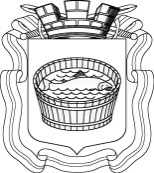 Ленинградская область                           Лужский муниципальный район Совет депутатов Лужского городского поселениячетвертого созываРЕШЕНИЕ           20 декабря  2022 года       №  175О бюджете Лужского городского поселения Лужского муниципального района Ленинградской области на 2023 год и на плановый период 2024 и 2025 годовВ соответствии с Федеральным законом от 06.10.2003 № 131-ФЗ «Об общих принципах организации местного самоуправления в Российской Федерации», руководствуясь Бюджетным кодексом Российской Федерации, Уставом Лужского городского поселения Лужского муниципального района Ленинградской области, Совет депутатов Лужского городского поселения РЕШИЛ:Основные характеристики бюджета Лужского городского поселения Лужского муниципального района Ленинградской области на 2023 год и на плановый период 2024 и 2025 годов 1.1. Утвердить основные характеристики бюджета Лужского городского поселения Лужского муниципального района Ленинградской области на 2023 год:прогнозируемый общий объем доходов бюджета Лужского городского поселения Лужского муниципального района Ленинградской области в сумме 372 685 334,80 руб.;общий объем расходов бюджета Лужского городского поселения Лужского муниципального района Ленинградской области в сумме 375 607 502,88 руб.;дефицит бюджета Лужского городского поселения Лужского муниципального района Ленинградской области в сумме 2 922 168,08 руб.1.2. Утвердить основные характеристики бюджета Лужского городского поселения Лужского муниципального района Ленинградской области на плановый период 2024 и 2025 годов:прогнозируемый общий объем доходов бюджета Лужского городского поселения Лужского муниципального района Ленинградской области на 2024 год в сумме 396 356 869,83 руб. и на 2025 год в сумме 421 785 573,28 руб.;общий объем расходов бюджета Лужского городского поселения Лужского муниципального района Ленинградской области на 2024 год в сумме 397 482 166,03 руб., в том числе условно утвержденные расходы в сумме 9 219 591,64 руб., и на 2025 год в сумме 422 956 433,70 руб., в том числе условно утвержденные расходы в сумме 18 493 065,13 руб.;дефицит бюджета Лужского городского поселения Лужского муниципального района Ленинградской области на 2024 год в сумме 1 125 296,20 руб. и на 2025 год в сумме 1 170 860,42 руб. Доходы бюджета Лужского городского поселения Лужского муниципального района Ленинградской областиУтвердить прогнозируемые поступления налоговых, неналоговых доходов и безвозмездных поступлений в бюджет Лужского городского поселения Лужского муниципального района Ленинградской области по кодам видов доходов на 2023 год и на плановый период 2024 и 2025 годов согласно приложению 1.Утвердить объем межбюджетных трансфертов, получаемых из других бюджетов бюджетной системы Российской Федерации на 2023 год и на плановый период 2024 и 2025 годов согласно приложению 2.Установить, что 25 процентов прибыли муниципальных унитарных предприятий Лужского городского поселения Лужского муниципального района Ленинградской области, остающейся после уплаты налогов и иных обязательных платежей, зачисляются в бюджет Лужского городского поселения Лужского муниципального района Ленинградской области.Бюджетные ассигнования бюджета Лужского городского поселения Лужского муниципального района Ленинградской областиУтвердить:распределение бюджетных ассигнований по целевым статьям (муниципальным программам Лужского городского поселения Лужского муниципального района Ленинградской области и непрограммным направлениям деятельности), группам видов расходов, разделам и подразделам классификации расходов бюджетов на 2023 год и на плановый период 2024 и 2025 годов согласно приложению 3;распределение бюджетных ассигнований по разделам и подразделам классификации расходов бюджетов на 2023 год и на плановый период 2024 и 2025 годов согласно приложению 4;ведомственную структуру расходов бюджета Лужского городского поселения Лужского муниципального района Ленинградской области на 2023 год и на плановый период 2024 и 2025 годов согласно приложению 5.3.2. Утвердить общий объем бюджетных ассигнований на исполнение публичных нормативных обязательств:на 2023 год в сумме 3 000 562,00 руб.;на 2024 год в сумме 2 609 184,00 руб.;на 2025 год в сумме 2 609 184,00 руб. Утвердить объем бюджетных ассигнований муниципального дорожного фонда Лужского городского поселения Лужского муниципального района Ленинградской области:на 2023 год в сумме 56 558 078,20 руб.;на 2024 год в сумме 53 458 971,03 руб.;на 2025 год в сумме 53 785 071,68 руб.Утвердить резервный фонд администрации Лужского муниципального района Ленинградской области, исполняющей полномочия администрации Лужского городского поселения Лужского муниципального района Ленинградской области (далее по тексту – администрация Лужского муниципального района):на 2023 год в сумме 1 000 000,00 руб.;на 2024 год в сумме 1 000 000,00 руб.;на 2025 год в сумме 1 000 000,00 руб. Установить, что средства резервного фонда администрации Лужского муниципального района распределяются в соответствии с правовыми актами администрации Лужского муниципального района.Установить, что в порядках, установленных нормативными правовыми актами администрации Лужского муниципального района, предоставляются субсидии юридическим лицам (кроме некоммерческих организаций), индивидуальным предпринимателям, физическим лицам – производителям товаров, работ, услуг, в случаях, установленных настоящим решением, а именно в рамках непрограммных расходов:субсидии на возмещение недополученных доходов в связи с оказанием банных услуг населению на территории Лужского городского поселения.Установить, что в соответствии с пунктом 8 статьи 217 Бюджетного кодекса Российской Федерации и статьей 30 Положения о бюджетном процессе в муниципальном образовании Лужское городское поселение Лужского муниципального района Ленинградской области, утвержденного решением Совета депутатов Лужского городского поселения Лужского муниципального района Ленинградской области от 27.08.2019 № 263, в ходе исполнения настоящего решения изменения в сводную бюджетную роспись бюджета Лужского городского поселения Лужского муниципального района Ленинградской области вносятся по следующим основаниям, связанным с особенностями исполнения бюджета Лужского городского поселения Лужского муниципального района Ленинградской области, без внесения изменений в настоящее решение:в случае образования, переименования, реорганизации, ликвидации органов местного самоуправления, перераспределения их полномочий, а также проведения иных мероприятий по совершенствованию структуры органов местного самоуправления, перераспределение бюджетных ассигнований в пределах общего объема средств, предусмотренных настоящим решением на обеспечение их деятельности;в случае создания (реорганизации) муниципального учреждения перераспределение бюджетных ассигнований в пределах общего объема бюджетных ассигнований, предусмотренных настоящим решением главному распорядителю бюджетных средств бюджета Лужского городского поселения Лужского муниципального района Ленинградской области;в случае распределения средств целевых межбюджетных трансфертов из федерального и областного бюджета, бюджета Лужского муниципального района Ленинградской области на осуществление отдельных целевых расходов на основании федеральных, областных законов и (или) правовых актов Правительства Российской Федерации, Правительства Ленинградской области, муниципальных правовых актов органов местного самоуправления Лужского муниципального района Ленинградской области, а также заключенных соглашений;в случае получения уведомлений о предоставлении целевых межбюджетных трансфертов из федерального и областного бюджета, а также получения безвозмездных поступлений от физических и юридических лиц на финансовое обеспечение дорожной деятельности, приводящих к изменению бюджетных ассигнований муниципального дорожного фонда Лужского городского поселения Лужского муниципального района Ленинградской области;в случае увеличения бюджетных ассигнований 2023 года на оплату заключенных муниципальных контрактов на поставку товаров, выполнение работ, оказание услуг, подлежавших в соответствии с условиями этих муниципальных контрактов оплате в 2022 году, в объеме, не превышающем остатка не использованных на 1 января 2023 года бюджетных ассигнований на исполнение указанных муниципальных контрактов, приводящего к изменению бюджетных ассигнований муниципального дорожного фонда Лужского городского поселения Лужского муниципального района Ленинградской области;в случае перераспределения бюджетных ассигнований на сумму, необходимую для выполнения условий софинансирования, установленных для получения субсидий и иных межбюджетных трансфертов, предоставляемых бюджету Лужского городского поселения Лужского муниципального района Ленинградской области из федерального и областного бюджета;в случае перераспределения бюджетных ассигнований в целях выполнения условий соглашений по предоставлению субсидий и иных межбюджетных трансфертов из федерального и областного бюджета;в случае перераспределения бюджетных ассигнований в пределах общего объема средств, предусмотренных настоящим решением на муниципальную программу Лужского городского поселения Лужского муниципального района Ленинградской области, после внесения изменений в муниципальную программу;в случае перераспределения бюджетных ассигнований между муниципальными программами Лужского городского поселения Лужского муниципального района Ленинградской области в пределах общего объема средств, предусмотренных настоящим решением главному распорядителю бюджетных средств бюджета Лужского городского поселения Лужского муниципального района Ленинградской области, после внесения изменений в муниципальные программы Лужского городского поселения Лужского муниципального района Ленинградской области;в случае внесения Министерством финансов Российской Федерации изменений в Порядок формирования и применения кодов бюджетной классификации Российской Федерации, а также приведения сводной бюджетной росписи бюджета Лужского городского поселения Лужского муниципального района Ленинградской области в соответствие с разъяснениями Министерства финансов Российской Федерации по применению бюджетной классификации Российской Федерации;в случае нарушения условий договоров (соглашений) о предоставлении субсидий и иных межбюджетных трансфертов из федерального и областного бюджета перераспределение бюджетных ассигнований в пределах общего объема бюджетных ассигнований, предусмотренных настоящим решением главному распорядителю бюджетных средств бюджета Лужского городского поселения Лужского муниципального района Ленинградской области;в случае исполнения актов уполномоченных органов и должностных лиц по делам об административных правонарушениях, предусматривающих уплату штрафов (в том числе административных), пеней (в том числе за несвоевременную уплату налогов и сборов), перераспределение бюджетных ассигнований в пределах общего объема бюджетных ассигнований, предусмотренных главному распорядителю бюджетных средств бюджета Лужского городского поселения Лужского муниципального района Ленинградской области;в случае перераспределения бюджетных ассигнований для уплаты налогов и иных обязательных платежей в бюджеты бюджетной системы Российской Федерации органами местного самоуправления и казенными учреждениями, в пределах общего объема бюджетных ассигнований, предусмотренных главному распорядителю средств бюджета Лужского городского поселения Лужского муниципального района Ленинградской области.Особенности установления отдельных расходных обязательств и использования бюджетных ассигнований на обеспечение деятельности органов местного самоуправления Лужского городского поселения Лужского муниципального района Ленинградской области и муниципальных учреждений Лужского городского поселения Лужского муниципального района Ленинградской областиУстановить, что для расчета должностных окладов (окладов) работников муниципальных учреждений Лужского городского поселения Лужского муниципального района Ленинградской области за календарный месяц, в порядке, установленном муниципальными правовыми актами в сфере оплаты труда работников муниципальных учреждений Лужского городского поселения Лужского муниципального района Ленинградской области, с 1 января 2023 года применяется расчетная величина в размере 10 755 руб., с 1 сентября 2023 года – в размере 11 725 руб.Утвердить размер индексации месячных должностных окладов работников, замещающих должности, не являющиеся должностями муниципальной гражданской службы, в 1,09 раза с 1 сентября 2023 года.Утвердить размер индексации пенсии за выслугу лет муниципальным служащим в 1,09 раза с 1 сентября 2023 года.Утвердить расходы на обеспечение деятельности Совета депутатов Лужского городского поселения Лужского муниципального района Ленинградской области:на 2023 год в сумме 2 685 276,42 руб.;на 2024 год в сумме 2 257 465,14 руб.;на 2025 год в сумме 2 257 465,14 руб.Межбюджетные трансфертыУтвердить формы, цели и объем межбюджетных трансфертов, предоставляемых бюджету Лужского муниципального района Ленинградской области на 2023 год и на плановый период 2024 и 2025 годов в соответствии с приложением 6.Утвердить методику и расчет межбюджетных трансфертов, предоставляемых из бюджета Лужского городского поселения Лужского муниципального района Ленинградской области в бюджет Лужского муниципального района Ленинградской области на исполнение переданных полномочий по осуществлению внешнего муниципального финансового контроля согласно приложению 7.Муниципальный внутренний долг Лужского городского поселения Лужского муниципального района Ленинградской области. Муниципальные внутренние заимствования Лужского городского поселения Лужского муниципального района Ленинградской областиУтвердить верхний предел муниципального внутреннего долга Лужского городского поселения Лужского муниципального района Ленинградской области:на 1 января 2024 года в сумме 5 438 096,00 руб., в том числе муниципальные гарантии Лужского городского поселения Лужского муниципального района Ленинградской области 0,00 руб.;на 1 января 2025 года в сумме 2 719 048,00 руб., в том числе муниципальные гарантии Лужского городского поселения Лужского муниципального района Ленинградской области 0,00 руб.;на 1 января 2026 года в сумме 0,00 руб., в том числе муниципальные гарантии Лужского городского поселения Лужского муниципального района Ленинградской области 0,00 руб.Утвердить Программу муниципальных внутренних заимствований Лужского городского поселения Лужского муниципального района Ленинградской области на 2023 год и на плановый период 2024 и 2025 годов согласно приложению 8.Утвердить объем расходов на обслуживание муниципального долга Лужского городского поселения Лужского муниципального района Ленинградской области на 2023 год в сумме 8 611,56 руб., на 2024 год в сумме 5 907,41 руб., на 2025 год в сумме 3 627,89 руб.Предоставить право осуществления муниципальных внутренних заимствований от имени муниципального образования Лужское городское поселение Лужского муниципального района Ленинградской области в 2023-2025 годах администрации Лужского муниципального района в порядке, установленном бюджетным законодательством Российской Федерации, и в соответствии с Программой муниципальных внутренних заимствований Лужского городского поселения Лужского муниципального района Ленинградской области на 2023 год и на плановый период 2024 и 2025 годов с учетом предельной величины муниципального долга Лужского городского поселения Лужского муниципального района Ленинградской области.Установить, что привлекаемые в 2023-2025 годах заемные средства направляются на финансирование дефицита бюджета Лужского городского поселения Лужского муниципального района Ленинградской области, на покрытие временных кассовых разрывов, возникающих при исполнении бюджета, а также для погашения муниципального долга Лужского городского поселения Лужского муниципального района Ленинградской области, если иное не предусмотрено федеральным законодательством.Бюджетные инвестиции в объекты муниципальной собственности Лужского городского поселения Лужского муниципального района Ленинградской областиУтвердить бюджетные инвестиции в объекты муниципальной собственности Лужского городского поселения Лужского муниципального района Ленинградской области, в том числе:на оказание поддержки гражданам, пострадавшим в результате пожара муниципального жилищного фондана 2023 год в сумме 283 398,30 руб.;на 2024 год в сумме 283 398,30 руб.;на 2025 год в сумме 283 398,30 руб.на строительство объектов газификации (в том числе проектно-изыскательские работы) собственности муниципальных образований    на 2023 год в сумме 2 000 000,00 руб.;на 2024 год в сумме 2 000 000,00 руб.;на 2025 год в сумме 2 000 000,00 руб.на обеспечение устойчивого сокращения непригодного для проживания жилого фондана 2023 год в сумме 7 615 859,48 руб.;на 2024 год в сумме 7 615 859,48 руб.;на 2025 год в сумме 7 615 859,48 руб.на подготовку земельных участков для строительства многоквартирных жилых домов, создание объектов инженерной и транспортной инфраструктуры для обеспечения подключения многоквартирных жилых домов к инженерным сетям и прочие мероприятия по переселению граждан из аварийного жилищного фондана 2023 год в сумме 10 000 000,00 руб.;на 2024 год в сумме 18 000 000,00 руб.;на 2025 год в сумме 22 000 000,00 руб.Бюджетные ассигнования на осуществление бюджетных инвестиций в объекты муниципальной собственности Лужского городского поселения Лужского муниципального района Ленинградской области отражаются в составе ведомственной структуры расходов бюджета Лужского городского поселения Лужского муниципального района Ленинградской области по муниципальным программам и непрограммным расходам по соответствующим кодам бюджетной классификации. Источники внутреннего финансирования дефицита бюджета Лужского городского поселения Лужского муниципального района Ленинградской областиУтвердить источники внутреннего финансирования дефицита бюджета Лужского городского поселения Лужского муниципального района Ленинградской области на 2023 год и на плановый период 2024 и 2025 годов согласно приложению 9.Вступление в силу настоящего решенияНастоящее решение вступает в силу с 1 января 2023 года после официального опубликования.Глава Лужского городского поселения,исполняющий полномочия председателя Совета депутатов	                                                                                  В.А. Голуб Разослано: КФ, ред. газ. «Лужская правда», прокуратураУТВЕРЖДЕНЫрешением Совета депутатов Лужского городского поселенияот 20.12.2022 г. № 175 (приложение 1)Прогнозируемые поступления налоговых, неналоговых доходов и безвозмездных поступлений в бюджет Лужского городского поселения Лужского муниципального района Ленинградской области по кодам видов доходов на 2023 год и на плановый период 2024 и 2025 годовУТВЕРЖДЕНрешением Совета депутатов Лужского городского поселенияот 20.12.2022 г. № 175 (приложение 2)Объем межбюджетных трансфертов, получаемых из других бюджетов бюджетной системы Российской Федерации на 2023 год и на плановый период 2024 и 2025 годовУТВЕРЖДЕНОрешением Совета депутатов Лужского городского поселенияот 20.12.2022 г. № 175 (приложение 3)Распределение бюджетных ассигнований по целевым статьям (муниципальным программам Лужского городского поселения Лужского муниципального района Ленинградской области и непрограммным направлениям деятельности), группам видов расходов, разделам и подразделам классификации расходов бюджетов на 2023 год и на плановый период 2024  и 2025 годов УТВЕРЖДЕНОрешением Совета депутатов Лужского городского поселенияот 20.12.2022 г. № 175 (приложение 4)Распределение бюджетных ассигнований по разделам и подразделам классификации расходов бюджетов на 2023 год и на плановый период 2024 и 2025 годовУТВЕРЖДЕНАрешением Совета депутатов Лужского городского поселенияот 20.12.2022 г. № 175 (приложение 5)Ведомственная структура расходов бюджета Лужского городского поселения Лужского муниципального района Ленинградской области на 2023 год и на плановый период 2024 и 2025 годовУТВЕРЖДЕНЫ 
      решением Совета депутатов Лужского городского поселения от    20.12.2022 года № 175(приложение 6)  Формы, цели и объем межбюджетных трансфертов, предоставляемых бюджету Лужского муниципального района Ленинградской области
на 2023 год и на плановый период 2024 и 2025 годовУТВЕРЖДЕНАрешением Совета депутатов Лужского городского поселения от    20.12.2022 года № 175(приложение 7) Методика и расчет межбюджетных трансфертов, предоставляемых из бюджета Лужского городского поселения Лужского муниципального района Ленинградской области в бюджет Лужского муниципального района Ленинградской области на исполнение переданных полномочий по осуществлению внешнего муниципального финансового контроля 1. Общие положения1.1. Методика и расчет межбюджетных трансфертов, предоставляемых из бюджета Лужского городского поселения Лужского муниципального района Ленинградской области в бюджет Лужского муниципального района Ленинградской области на исполнение переданных полномочий по осуществлению внешнего муниципального финансового контроля разработана в соответствии со статьей 142.5 Бюджетного кодекса Российской Федерации, Федеральным законом от 06.10.2003 № 131-ФЗ «Об общих принципах организации местного самоуправления в Российской Федерации».1.2. Межбюджетные трансферты предоставляются в виде иных межбюджетных трансфертов из бюджета Лужского городского поселения Лужского муниципального района Ленинградской области в бюджет Лужского муниципального района Ленинградской области.2. Цели и условия предоставления межбюджетных трансфертов2.1. Межбюджетные трансферты из бюджета Лужского городского поселения Лужского муниципального района Ленинградской области в бюджет Лужского муниципального района Ленинградской области предоставляются в соответствии с заключенными соглашениями с органами местного самоуправления Лужского муниципального района о передаче осуществления части полномочий по решению вопросов местного значения, содержащими следующие положения (далее соглашение):- сведения об объеме иных межбюджетных трансфертов, предоставляемых бюджету Лужского муниципального района Ленинградской области;- целевое назначение иных межбюджетных трансфертов;- порядок и сроки перечисления иных межбюджетных трансфертов;- порядок осуществления контроля за исполнением условий соглашения;- ответственность сторон за нарушение условий соглашения;- иные условия, определяемые по соглашению сторон.2.2. Объем межбюджетных трансфертов утверждается Советом депутатов Лужского городского поселения в соответствии с решением о бюджете Лужского городского поселения Лужского муниципального района Ленинградской области на очередной финансовый год и плановый период.3. Расчет межбюджетных трансфертовМетодика определяет расчет объема межбюджетных трансфертов, предоставляемых бюджету Лужского муниципального района Ленинградской области из бюджета Лужского городского поселения Лужского муниципального района Ленинградской области на исполнение переданных полномочий по осуществлению внешнего муниципального финансового контроля.Расчет межбюджетных трансфертов осуществляется в валюте Российской Федерации.Размер межбюджетных трансфертов рассчитывается по формуле:Н=(ФОТ+М) х Д/100,где:Н - годовой объем финансовых средств на осуществление переданных полномочий по внешнему муниципальному финансовому контролю;ФОТ - годовой фонд оплаты труда двух ставок главных специалистов-инспекторов органа внешнего финансового контроля;М - расходы на материально-техническое обеспечение, в том числе расходы на канцелярские товары, закупку компьютеров, мебели, обслуживание вычислительной техники, оплата услуг связи, командировочные расходы          (в объеме 10% от ФОТ);Д - доля бюджета Лужского городского поселения Лужского муниципального района Ленинградской области в консолидированном бюджете Лужского муниципального района Ленинградской области в процентах.4. Порядок предоставления межбюджетных трансфертови осуществления контроля за их использованием4.1. Межбюджетные трансферты предоставляются бюджету Лужского муниципального района Ленинградской области в пределах сумм, утвержденных в бюджете Лужского городского поселения Лужского муниципального района Ленинградской области на текущий финансовый год, по согласованию сторон.4.2. Межбюджетные трансферты из бюджета Лужского городского поселения Лужского муниципального района Ленинградской области перечисляются в бюджет Лужского муниципального района Ленинградской области путем зачисления средств на счета управления Федерального казначейства по Ленинградской области, открытых органами местного самоуправления Лужского муниципального района.4.3. Контроль за целевым использованием межбюджетных трансфертов осуществляет администрация Лужского муниципального района.4.4. В целях осуществления контроля за целевым использованием межбюджетных трансфертов органы местного самоуправления Лужского муниципального района представляют в администрацию Лужского муниципального района отчет о целевом использовании иных межбюджетных трансфертов в сроки, установленные для предоставления отчетности. Отчет должен содержать следующие данные: сумма полученных межбюджетных трансфертов с начала года, сумма произведенных кассовых расходов с начала года, остаток неиспользованных средств на конец отчетного периода.4.5. Администрация Лужского муниципального района осуществляет проверку отчета в течение пяти рабочих дней после его получения.4.6. В случае выявления нецелевого использования межбюджетных трансфертов предоставление межбюджетных трансфертов приостанавливается. Решение о приостановлении предоставления межбюджетных трансфертов принимается администрацией Лужского муниципального района. Решение о приостановлении предоставления межбюджетных трансфертов принимается в форме постановления администрации Лужского муниципального района. Постановление администрации Лужского муниципального района о приостановлении предоставления межбюджетных трансфертов направляется в органы местного самоуправления Лужского  муниципального района, с которыми заключены соглашения.4.7. Сокращение предоставления межбюджетных трансфертов из бюджета Лужского городского поселения Лужского муниципального района Ленинградской области предполагает внесение изменений в бюджет Лужского городского поселения в части уменьшения суммы предоставления межбюджетных трансфертов из бюджета Лужского городского поселения Лужского муниципального района Ленинградской области бюджету Лужского муниципального района Ленинградской области.4.8. Решение Совета депутатов Лужского городского поселения о сокращении предоставления межбюджетных трансфертов направляется органам местного самоуправления Лужского муниципального района, с которыми заключены соглашения не позднее следующего рабочего дня с даты его принятия. 4.9. В случае превышения расчетного объема сокращения предоставления межбюджетных трансфертов из бюджета Лужского городского поселения Лужского муниципального района Ленинградской области бюджету Лужского муниципального района Ленинградской области над объемом межбюджетных трансфертов, оставшимся до конца текущего финансового года, сокращение производится на объем межбюджетных трансфертов, оставшийся до конца текущего финансового года.УТВЕРЖДЕНАрешением Совета депутатов Лужского городского поселения от  20.12.2022 г. № 175(приложение 8)Программа муниципальных внутренних заимствований Лужского городского поселения Лужского муниципального района Ленинградской области на 2023 год и на плановый период 2024 и 2025 годов(рублей)УТВЕРЖДЕНЫрешением Совета депутатов Лужского городского поселения от  20.12.2022 г. № 175(приложение 9)Источники внутреннего финансирования дефицита бюджетаЛужского городского поселения Лужского муниципального района Ленинградской областина 2023 год и на плановый период 2024 и 2025 годовКод бюджетной классификацииИсточник доходовСумма (руб.)Сумма (руб.)Сумма (руб.)Код бюджетной классификацииИсточник доходов2023 год2024 год2025 год12345Всего доходов372 685 334,80396 356 869,83421 785 573,281 00 00 00 0 00 0 000 000 НАЛОГОВЫЕ И НЕНАЛОГОВЫЕ ДОХОДЫ275 976 681,00290 501 620,00304 058 052,00Налоговые доходы240 333 681,00253 858 620,00267 415 052,001 01 00 00 0 00 0 000 000 НАЛОГИ НА ПРИБЫЛЬ, ДОХОДЫ164 369 981,00176 204 620,00188 891 352,001 01 02 00 0 01 0 000 110 Налог на доходы физических лиц164 369 981,00176 204 620,00188 891 352,001 03 00 00 0 00 0 000 000 НАЛОГИ НА ТОВАРЫ (РАБОТЫ, УСЛУГИ), РЕАЛИЗУЕМЫЕ НА ТЕРРИТОРИИ РОССИЙСКОЙ ФЕДЕРАЦИИ7 388 900,007 707 800,007 784 000,001 03 02 00 0 01 0 000 110 Акцизы по подакцизным товарам (продукции), производимым на территории Российской Федерации7 388 900,007 707 800,007 784 000,001 06 00 00 0 00 0 000 000 НАЛОГИ НА ИМУЩЕСТВО68 574 800,0069 946 200,0070 739 700,001 06 01 00 0 00 0 000 110 Налог на имущество физических лиц9 207 900,009 392 000,009 579 900,001 06 06 00 0 00 0 000 110 Земельный налог59 366 900,0060 554 200,0061 159 800,00Неналоговые доходы35 643 000,0036 643 000,0036 643 000,001 11 00 00 0 00 0 000 000 ДОХОДЫ ОТ ИСПОЛЬЗОВАНИЯ ИМУЩЕСТВА, НАХОДЯЩЕГОСЯ В ГОСУДАРСТВЕННОЙ И МУНИЦИПАЛЬНОЙ СОБСТВЕННОСТИ10 638 000,0011 638 000,0011 638 000,001 11 05 00 0 00 0 000 120 Доходы, получаемые в виде арендной либо иной платы за передачу в возмездное пользование государственного и муниципального имущества (за исключением имущества бюджетных и автономных учреждений, а также имущества государственных и муниципальных унитарных предприятий, в том числе казенных)6 588 000,006 588 000,006 588 000,001 11 05 01 0 00 0 000 120 Доходы, получаемые в виде арендной платы за земельные участки, государственная собственность на которые не разграничена, а также средства от продажи права на заключение договоров аренды указанных земельных участков3 500 000,003 500 000,003 500 000,001 11 05 07 0 00 0 000 120 Доходы от сдачи в аренду имущества, составляющего государственную (муниципальную) казну (за исключением земельных участков)3 088 000,003 088 000,003 088 000,001 11 07 00 0 00 0 000 120 Платежи от государственных и муниципальных унитарных предприятий50 000,0050 000,0050 000,001 11 09 00 0 00 0 000 120 Прочие доходы от использования имущества и прав, находящихся в государственной и муниципальной собственности (за исключением имущества бюджетных и автономных учреждений, а также имущества государственных и муниципальных унитарных предприятий, в том числе казенных)4 000 000,005 000 000,005 000 000,001 13 00 00 0 00 0 000 000 ДОХОДЫ ОТ ОКАЗАНИЯ ПЛАТНЫХ УСЛУГ И КОМПЕНСАЦИИ ЗАТРАТ ГОСУДАРСТВА19 872 000,0019 872 000,0019 872 000,001 13 01 00 0 00 0 000 130 Доходы от оказания платных услуг (работ)19 862 000,0019 862 000,0019 862 000,001 13 02 00 0 00 0 000 130 Доходы от компенсации затрат государства10 000,0010 000,0010 000,001 14 00 00 0 00 0 000 000 ДОХОДЫ ОТ ПРОДАЖИ МАТЕРИАЛЬНЫХ И НЕМАТЕРИАЛЬНЫХ АКТИВОВ5 133 000,005 133 000,005 133 000,001 14 02 00 0 00 0 000 000 Доходы от реализации имущества, находящегося в государственной и муниципальной собственности (за исключением движимого имущества бюджетных и автономных учреждений, а также имущества государственных и муниципальных унитарных предприятий, в том числе казенных)1 533 000,001 533 000,001 533 000,001 14 06 00 0 00 0 000 430 Доходы от продажи земельных участков, находящихся в государственной и муниципальной собственности3 600 000,003 600 000,003 600 000,002 00 00 00 0 00 0 000 000 БЕЗВОЗМЕЗДНЫЕ ПОСТУПЛЕНИЯ96 708 653,80105 855 249,83117 727 521,28Код бюджетной классификацииИсточник доходовСумма (руб.)Сумма (руб.)Сумма (руб.)Код бюджетной классификацииИсточник доходов2023 год2024 год2025 год12345Всего96 708 653,80105 855 249,83117 727 521,282 00 00 00 0 00 0 000 000 БЕЗВОЗМЕЗДНЫЕ ПОСТУПЛЕНИЯ96 708 653,80105 855 249,83117 727 521,282 02 00 00 0 00 0 000 000 БЕЗВОЗМЕЗДНЫЕ ПОСТУПЛЕНИЯ ОТ ДРУГИХ БЮДЖЕТОВ БЮДЖЕТНОЙ СИСТЕМЫ РОССИЙСКОЙ ФЕДЕРАЦИИ96 708 653,80105 855 249,83117 727 521,282 02 10 00 0 00 0 000 150 Дотации бюджетам бюджетной системы Российской Федерации42 960 400,0044 892 600,0046 581 100,002 02 16 00 1 00 0 000 150 Дотации на выравнивание бюджетной обеспеченности из бюджетов муниципальных районов, городских округов с внутригородским делением42 960 400,0044 892 600,0046 581 100,002 02 16 00 1 13 0 000 150 Дотации бюджетам городских поселений на выравнивание бюджетной обеспеченности из бюджетов муниципальных районов42 960 400,0044 892 600,0046 581 100,002 02 20 00 0 00 0 000 150 Субсидии бюджетам бюджетной системы Российской Федерации (межбюджетные субсидии)53 748 253,8060 962 649,8371 146 421,282 02 25 55 5 00 0 000 150 Субсидии бюджетам на реализацию программ формирования современной городской среды18 000 000,000,000,002 02 25 55 5 13 0 000 150 Субсидии бюджетам городских поселений на реализацию программ формирования современной городской среды18 000 000,000,000,002 02 29 99 9 00 0 000 150 Прочие субсидии35 748 253,8060 962 649,8371 146 421,282 02 29 99 9 13 0 000 150 Прочие субсидии бюджетам городских поселений35 748 253,8060 962 649,8371 146 421,28НаименованиеЦСРВРРзПРСумма (руб.)Сумма (руб.)Сумма (руб.)НаименованиеЦСРВРРзПР2023 год2024 год2025 год12345678Всего375 607 502,88388 262 574,39404 463 368,57Муниципальная программа Лужского городского поселения Лужского муниципального района Ленинградской области "Развитие и поддержка малого и среднего предпринимательства в Лужском городском поселении"51.0.00.00000506 168,00506 168,00506 168,00Комплексы процессных мероприятий51.4.00.00000506 168,00506 168,00506 168,00Комплекс процессных мероприятий "Поддержка и развитие предпринимательской деятельности на территории Лужского городского поселения"51.4.01.00000506 168,00506 168,00506 168,00Расходы на мероприятия поддержки и развития предпринимательской деятельности51.4.01.00910506 168,00506 168,00506 168,00Закупка товаров, работ и услуг для обеспечения государственных (муниципальных) нужд51.4.01.00910200506 168,00506 168,00506 168,00Другие вопросы в области национальной экономики51.4.01.009102000412506 168,00506 168,00506 168,00Муниципальная программа Лужского городского поселения Лужского муниципального района Ленинградской области "Развитие жилищно-коммунального и дорожного хозяйства Лужского городского поселения Лужского муниципального района"56.0.00.00000158 426 427,71151 047 572,23148 001 443,68Комплексы процессных мероприятий56.4.00.00000146 573 341,11140 034 341,11140 016 987,68Комплекс процессных мероприятий "Поддержание устойчивой работы объектов коммунальной и инженерной инфраструктуры"56.4.01.0000017 000 000,0013 000 000,0013 000 000,00Расходы на мероприятия по ремонту ливневой канализации56.4.01.0190013 000 000,0011 000 000,0011 000 000,00Закупка товаров, работ и услуг для обеспечения государственных (муниципальных) нужд56.4.01.0190020013 000 000,0011 000 000,0011 000 000,00Благоустройство56.4.01.01900200050313 000 000,0011 000 000,0011 000 000,00Расходы на организацию теплоснабжения56.4.01.025702 500 000,00500 000,00500 000,00Закупка товаров, работ и услуг для обеспечения государственных (муниципальных) нужд56.4.01.025702002 500 000,00500 000,00500 000,00Коммунальное хозяйство56.4.01.0257020005022 500 000,00500 000,00500 000,00Расходы на реализацию мероприятий по обеспечению устойчивого функционирования объектов теплоснабжения на территории Ленинградской области56.4.01.S01601 500 000,001 500 000,001 500 000,00Закупка товаров, работ и услуг для обеспечения государственных (муниципальных) нужд56.4.01.S01602001 500 000,001 500 000,001 500 000,00Коммунальное хозяйство56.4.01.S016020005021 500 000,001 500 000,001 500 000,00Комплекс процессных мероприятий "Электроснабжение, энергосбережение и повышение энергетической эффективности"56.4.02.0000020 000 000,0020 000 000,0020 000 000,00Расходы на техническое обслуживание и текущий ремонт уличного освещения поселения56.4.02.019306 000 000,006 000 000,006 000 000,00Закупка товаров, работ и услуг для обеспечения государственных (муниципальных) нужд56.4.02.019302006 000 000,006 000 000,006 000 000,00Благоустройство56.4.02.0193020005036 000 000,006 000 000,006 000 000,00Расходы на оплату потребляемой электроэнергии наружным освещением и светофорными постами на территории Лужского городского поселения56.4.02.0194012 000 000,0012 000 000,0012 000 000,00Закупка товаров, работ и услуг для обеспечения государственных (муниципальных) нужд56.4.02.0194020012 000 000,0012 000 000,0012 000 000,00Благоустройство56.4.02.01940200050312 000 000,0012 000 000,0012 000 000,00Расходы на организацию электроснабжения56.4.02.026202 000 000,002 000 000,002 000 000,00Закупка товаров, работ и услуг для обеспечения государственных (муниципальных) нужд56.4.02.026202002 000 000,002 000 000,002 000 000,00Коммунальное хозяйство56.4.02.0262020005022 000 000,002 000 000,002 000 000,00Комплекс процессных мероприятий "Содержание, капитальный и текущий ремонт жилищного фонда"56.4.03.0000010 657 699,0812 631 916,0012 631 916,00Расходы на проведение технической экспертизы, ремонт и прочие мероприятия по содержанию объектов жилищного фонда56.4.03.003703 000 000,005 500 000,005 500 000,00Закупка товаров, работ и услуг для обеспечения государственных (муниципальных) нужд56.4.03.003702003 000 000,005 500 000,005 500 000,00Жилищное хозяйство56.4.03.0037020005013 000 000,005 500 000,005 500 000,00Взносы на капитальный ремонт общего имущества в многоквартирных домах, расположенных на территории поселения, в части муниципальной собственности56.4.03.023107 657 699,087 131 916,007 131 916,00Закупка товаров, работ и услуг для обеспечения государственных (муниципальных) нужд56.4.03.023102007 657 699,087 131 916,007 131 916,00Жилищное хозяйство56.4.03.0231020005017 657 699,087 131 916,007 131 916,00Комплекс процессных мероприятий "Благоустройство территории Лужского городского поселения"56.4.04.0000040 047 368,4339 100 000,0039 100 000,00Расходы на озеленение и прочие мероприятия по благоустройству территории Лужского городского поселения56.4.04.0053019 000 000,0019 000 000,0019 000 000,00Закупка товаров, работ и услуг для обеспечения государственных (муниципальных) нужд56.4.04.0053020019 000 000,0019 000 000,0019 000 000,00Благоустройство56.4.04.00530200050319 000 000,0019 000 000,0019 000 000,00Расходы на мероприятия по содержанию территории Лужского городского поселения56.4.04.0187020 000 000,0020 000 000,0020 000 000,00Закупка товаров, работ и услуг для обеспечения государственных (муниципальных) нужд56.4.04.0187020020 000 000,0020 000 000,0020 000 000,00Благоустройство56.4.04.01870200050320 000 000,0020 000 000,0020 000 000,00Расходы на организацию ритуальных услуг56.4.04.02950100 000,00100 000,00100 000,00Закупка товаров, работ и услуг для обеспечения государственных (муниципальных) нужд56.4.04.02950200100 000,00100 000,00100 000,00Благоустройство56.4.04.029502000503100 000,00100 000,00100 000,00Расходы на поддержку развития общественной инфраструктуры муниципального значения56.4.04.S4840947 368,430,000,00Закупка товаров, работ и услуг для обеспечения государственных (муниципальных) нужд56.4.04.S4840200947 368,430,000,00Благоустройство56.4.04.S48402000503947 368,430,000,00Комплекс процессных мероприятий "Реализация функций в сфере обращения с отходами"56.4.05.000004 575 000,004 100 000,003 800 000,00Расходы на мероприятия по оборудованию и ремонту контейнерных площадок56.4.05.004601 000 000,001 000 000,001 000 000,00Закупка товаров, работ и услуг для обеспечения государственных (муниципальных) нужд56.4.05.004602001 000 000,001 000 000,001 000 000,00Благоустройство56.4.05.0046020005031 000 000,001 000 000,001 000 000,00Расходы на организацию деятельности по накоплению (в том числе раздельному накоплению) и транспортированию твердых коммунальных отходов56.4.05.019201 000 000,001 000 000,001 000 000,00Закупка товаров, работ и услуг для обеспечения государственных (муниципальных) нужд56.4.05.019202001 000 000,001 000 000,001 000 000,00Благоустройство56.4.05.0192020005031 000 000,001 000 000,001 000 000,00Расходы на ликвидацию несанкционированных свалок56.4.05.S48802 575 000,002 100 000,001 800 000,00Закупка товаров, работ и услуг для обеспечения государственных (муниципальных) нужд56.4.05.S48802002 575 000,002 100 000,001 800 000,00Благоустройство56.4.05.S488020005032 575 000,002 100 000,001 800 000,00Комплекс процессных мероприятий "Содержание и ремонт автомобильных дорог и искусственных сооружений"56.4.06.0000042 691 939,6043 102 425,1143 385 071,68Расходы на содержание проезжих частей улиц и Привокзальной площади56.4.06.0269026 000 000,0026 000 000,0026 000 000,00Закупка товаров, работ и услуг для обеспечения государственных (муниципальных) нужд56.4.06.0269020026 000 000,0026 000 000,0026 000 000,00Дорожное хозяйство (дорожные фонды)56.4.06.02690200040926 000 000,0026 000 000,0026 000 000,00Расходы на капитальный ремонт и ремонт автомобильных дорог, дворовых проездов и искусственных сооружений56.4.06.0270016 691 939,6017 102 425,1117 385 071,68Закупка товаров, работ и услуг для обеспечения государственных (муниципальных) нужд56.4.06.0270020016 691 939,6017 102 425,1117 385 071,68Дорожное хозяйство (дорожные фонды)56.4.06.02700200040916 691 939,6017 102 425,1117 385 071,68Комплекс процессных мероприятий "Повышение безопасности дорожного движения"56.4.07.0000010 601 334,007 100 000,007 100 000,00Расходы на мероприятия, направленные на повышение безопасности дорожного движения, приобретение, ремонт и установку дорожных знаков56.4.07.029207 100 000,007 100 000,007 100 000,00Закупка товаров, работ и услуг для обеспечения государственных (муниципальных) нужд56.4.07.029202007 100 000,007 100 000,007 100 000,00Дорожное хозяйство (дорожные фонды)56.4.07.0292020004097 100 000,007 100 000,007 100 000,00Расходы на реализацию областного закона от 15 января 2018 года № 3-оз "О содействии участию населения в осуществлении местного самоуправления в иных формах на территориях административных центров и городских поселков муниципальных образований Ленинградской области"56.4.07.S46603 501 334,000,000,00Закупка товаров, работ и услуг для обеспечения государственных (муниципальных) нужд56.4.07.S46602003 501 334,000,000,00Дорожное хозяйство (дорожные фонды)56.4.07.S466020004093 501 334,000,000,00Комплекс процессных мероприятий "Газификация жилищного фонда Лужского городского поселения"56.4.08.000001 000 000,001 000 000,001 000 000,00Расходы на организацию газоснабжения56.4.08.025001 000 000,001 000 000,001 000 000,00Закупка товаров, работ и услуг для обеспечения государственных (муниципальных) нужд56.4.08.025002001 000 000,001 000 000,001 000 000,00Коммунальное хозяйство56.4.08.0250020005021 000 000,001 000 000,001 000 000,00Мероприятия, направленные на достижение целей проектов56.8.00.0000011 853 086,6011 013 231,127 984 456,00Мероприятия по газификации жилищного фонда Лужского городского поселения56.8.02.000002 000 000,002 000 000,002 000 000,00Расходы на проектно-изыскательские работы и строительство газопровода56.8.02.003602 000 000,002 000 000,002 000 000,00Капитальные вложения в объекты государственной (муниципальной) собственности56.8.02.003604002 000 000,002 000 000,002 000 000,00Коммунальное хозяйство56.8.02.0036040005022 000 000,002 000 000,002 000 000,00Мероприятия, направленные на достижение цели федерального проекта "Комплексная система обращения с твердыми коммунальными отходами"56.8.03.000006 460 000,005 650 000,002 600 000,00Расходы на мероприятия по созданию мест (площадок) накопления твердых коммунальных отходов56.8.03.S47906 460 000,005 650 000,002 600 000,00Закупка товаров, работ и услуг для обеспечения государственных (муниципальных) нужд56.8.03.S47902006 460 000,005 650 000,002 600 000,00Благоустройство56.8.03.S479020005036 460 000,005 650 000,002 600 000,00Мероприятия, направленные на достижение цели федерального проекта "Дорожная сеть"56.8.04.000003 264 804,603 256 545,923 300 000,00Расходы на капитальный ремонт и ремонт автомобильных дорог общего пользования местного значения, имеющих приоритетный социально значимый характер56.8.04.S42003 264 804,603 256 545,923 300 000,00Закупка товаров, работ и услуг для обеспечения государственных (муниципальных) нужд56.8.04.S42002003 264 804,603 256 545,923 300 000,00Дорожное хозяйство (дорожные фонды)56.8.04.S420020004093 264 804,603 256 545,923 300 000,00Мероприятия, направленные на достижение цели федерального проекта "Благоустройство сельских территорий"56.8.05.00000128 282,00106 685,2084 456,00Расходы на реализацию комплекса мероприятий по борьбе с борщевиком Сосновского на территориях муниципальных образований Ленинградской области56.8.05.S4310128 282,00106 685,2084 456,00Закупка товаров, работ и услуг для обеспечения государственных (муниципальных) нужд56.8.05.S4310200128 282,00106 685,2084 456,00Благоустройство56.8.05.S43102000503128 282,00106 685,2084 456,00Муниципальная программа Лужского городского поселения Лужского муниципального района Ленинградской области "Развитие культуры в Лужском городском поселении"58.0.00.00000138 299 134,15172 224 976,25187 474 178,50Комплексы процессных мероприятий58.4.00.00000138 299 134,15138 035 976,25138 035 976,25Комплекс процессных мероприятий "Развитие и сохранение кадрового потенциала работников в учреждениях культуры"58.4.01.0000066 325 988,2366 325 988,2366 325 988,23Расходы на сохранение целевых показателей повышения оплаты труда работников учреждений культуры Лужского городского поселения58.4.01.0048018 369 469,4618 369 469,4618 369 469,46Расходы на выплаты персоналу в целях обеспечения выполнения функций государственными (муниципальными) органами, казенными учреждениями, органами управления государственными внебюджетными фондами58.4.01.0048010018 369 469,4618 369 469,4618 369 469,46Культура58.4.01.00480100080118 369 469,4618 369 469,4618 369 469,46Расходы на развитие кадрового потенциала работников культуры58.4.01.0249070 000,0070 000,0070 000,00Закупка товаров, работ и услуг для обеспечения государственных (муниципальных) нужд58.4.01.0249020070 000,0070 000,0070 000,00Культура58.4.01.02490200080170 000,0070 000,0070 000,00Расходы на софинансирование дополнительных расходов местных бюджетов на сохранение целевых показателей повышения оплаты труда работников муниципальных учреждений культуры в соответствии с Указом Президента Российской Федерации от 7 мая 2012 года № 597 "О мероприятиях по реализации государственной социальной политики"58.4.01.S036047 886 518,7747 886 518,7747 886 518,77Расходы на выплаты персоналу в целях обеспечения выполнения функций государственными (муниципальными) органами, казенными учреждениями, органами управления государственными внебюджетными фондами58.4.01.S036010047 886 518,7747 886 518,7747 886 518,77Культура58.4.01.S0360100080147 886 518,7747 886 518,7747 886 518,77Комплекс процессных мероприятий "Создание условий для развития библиотечного дела и популяризации чтения"58.4.02.00000350 000,00350 000,00350 000,00Расходы на мероприятия по комплектованию библиотечных фондов58.4.02.02040350 000,00350 000,00350 000,00Закупка товаров, работ и услуг для обеспечения государственных (муниципальных) нужд58.4.02.02040200350 000,00350 000,00350 000,00Культура58.4.02.020402000801350 000,00350 000,00350 000,00Комплекс процессных мероприятий "Создание условий для развития культуры в Лужском городском поселении"58.4.03.0000071 623 145,9271 359 988,0271 359 988,02Расходы на обеспечение деятельности муниципальных казенных учреждений58.4.03.0013069 744 488,0269 744 488,0269 744 488,02Расходы на выплаты персоналу в целях обеспечения выполнения функций государственными (муниципальными) органами, казенными учреждениями, органами управления государственными внебюджетными фондами58.4.03.0013010042 113 351,5242 614 762,5242 614 762,52Культура58.4.03.00130100080142 113 351,5242 614 762,5242 614 762,52Закупка товаров, работ и услуг для обеспечения государственных (муниципальных) нужд58.4.03.0013020027 448 709,5026 947 298,5026 947 298,50Культура58.4.03.00130200080127 448 709,5026 947 298,5026 947 298,50Иные бюджетные ассигнования58.4.03.00130800182 427,00182 427,00182 427,00Культура58.4.03.001308000801182 427,00182 427,00182 427,00Расходы на проведение мероприятий в сфере культуры в Лужском городском поселении58.4.03.020501 615 500,001 615 500,001 615 500,00Закупка товаров, работ и услуг для обеспечения государственных (муниципальных) нужд58.4.03.020502001 615 500,001 615 500,001 615 500,00Культура58.4.03.0205020008011 615 500,001 615 500,001 615 500,00Расходы на поддержку развития общественной инфраструктуры муниципального значения58.4.03.S4840263 157,900,000,00Закупка товаров, работ и услуг для обеспечения государственных (муниципальных) нужд58.4.03.S4840200263 157,900,000,00Культура58.4.03.S48402000801263 157,900,000,00Мероприятия, направленные на достижение целей проектов58.8.00.000000,0034 189 000,0049 438 202,25Мероприятия, направленные на достижение целей федерального проекта "Культурная среда"58.8.01.000000,0034 189 000,0049 438 202,25Расходы на капитальный ремонт объектов культуры городских поселений, муниципальных районов и городского округа Ленинградской области58.8.01.S03500,0034 189 000,0049 438 202,25Закупка товаров, работ и услуг для обеспечения государственных (муниципальных) нужд58.8.01.S03502000,0034 189 000,0049 438 202,25Культура58.8.01.S035020008010,0034 189 000,0049 438 202,25Муниципальная программа Лужского городского поселения Лужского муниципального района Ленинградской области "Молодежь Лужского городского поселения"59.0.00.0000011 362 780,4911 362 780,4911 362 780,49Комплексы процессных мероприятий59.4.00.0000011 362 780,4911 362 780,4911 362 780,49Комплекс процессных мероприятий "Создание условий и возможностей для успешной социализации и самореализации молодежи"59.4.01.0000011 362 780,4911 362 780,4911 362 780,49Расходы на обеспечение деятельности муниципальных казенных учреждений59.4.01.0013011 249 877,2011 362 780,4911 362 780,49Расходы на выплаты персоналу в целях обеспечения выполнения функций государственными (муниципальными) органами, казенными учреждениями, органами управления государственными внебюджетными фондами59.4.01.001301009 538 677,1310 066 494,3710 066 494,37Молодежная политика59.4.01.0013010007079 538 677,1310 066 494,3710 066 494,37Закупка товаров, работ и услуг для обеспечения государственных (муниципальных) нужд59.4.01.001302001 704 311,801 289 397,851 289 397,85Молодежная политика59.4.01.0013020007071 704 311,801 289 397,851 289 397,85Иные бюджетные ассигнования59.4.01.001308006 888,276 888,276 888,27Молодежная политика59.4.01.0013080007076 888,276 888,276 888,27Расходы на мероприятия по молодежной политике59.4.01.02060112 903,290,000,00Закупка товаров, работ и услуг для обеспечения государственных (муниципальных) нужд59.4.01.02060200112 903,290,000,00Молодежная политика59.4.01.020602000707112 903,290,000,00Муниципальная программа Лужского городского поселения Лужского муниципального района Ленинградской области "Физическая культура в Лужском городском поселении"60.0.00.000001 499 264,001 499 264,001 499 264,00Комплексы процессных мероприятий60.4.00.000001 499 264,001 499 264,001 499 264,00Комплекс процессных мероприятий "Развитие физической культуры и спорта на территории Лужского городского поселения"60.4.01.000001 499 264,001 499 264,001 499 264,00Расходы на обеспечение деятельности муниципальных казенных учреждений60.4.01.001301 159 264,001 159 264,001 159 264,00Закупка товаров, работ и услуг для обеспечения государственных (муниципальных) нужд60.4.01.001302001 159 264,001 159 264,001 159 264,00Другие вопросы в области физической культуры и спорта60.4.01.0013020011051 159 264,001 159 264,001 159 264,00Проведение официальных массовых физкультурных и спортивных мероприятий в Лужском городском поселении, обеспечение спортивных сборных команд60.4.01.02080340 000,00340 000,00340 000,00Закупка товаров, работ и услуг для обеспечения государственных (муниципальных) нужд60.4.01.02080200340 000,00340 000,00340 000,00Другие вопросы в области физической культуры и спорта60.4.01.020802001105340 000,00340 000,00340 000,00Муниципальная программа Лужского городского поселения Лужского муниципального района Ленинградской области "Обеспечение качественным жильем граждан на территории Лужского городского поселения Лужского муниципального района Ленинградской области"61.0.00.0000017 615 859,4825 615 859,4829 615 859,48Федеральные проекты, входящие в состав национальных проектов61.1.00.000007 615 859,487 615 859,487 615 859,48Федеральный проект "Обеспечение устойчивого сокращения непригодного для проживания жилищного фонда"61.1.F3.000007 615 859,487 615 859,487 615 859,48Расходы на обеспечение устойчивого сокращения непригодного для проживания жилого фонда61.1.F3.6748S7 615 859,487 615 859,487 615 859,48Капитальные вложения в объекты государственной (муниципальной) собственности61.1.F3.6748S4007 615 859,487 615 859,487 615 859,48Жилищное хозяйство61.1.F3.6748S40005017 615 859,487 615 859,487 615 859,48Комплексы процессных мероприятий61.4.00.0000010 000 000,0018 000 000,0022 000 000,00Комплекс процессных мероприятий "Содействие в обеспечении качественным жильем граждан на территории Лужского городского поселения Лужского муниципального района Ленинградской области"61.4.01.0000010 000 000,0018 000 000,0022 000 000,00Расходы на подготовку земельных участков для строительства многоквартирных жилых домов, создание объектов инженерной и транспортной инфраструктуры для обеспечения подключения многоквартирных жилых домов к инженерным сетям и прочие мероприятия по переселению граждан из аварийного жилищного фонда61.4.01.0527010 000 000,0018 000 000,0022 000 000,00Капитальные вложения в объекты государственной (муниципальной) собственности61.4.01.0527040010 000 000,0018 000 000,0022 000 000,00Жилищное хозяйство61.4.01.05270400050110 000 000,0018 000 000,0022 000 000,00Муниципальная программа Лужского городского поселения Лужского муниципального района Ленинградской области "Формирование комфортной городской среды на территории Лужского городского поселения Лужского муниципального района"65.0.00.0000020 080 000,002 080 000,002 080 000,00Федеральные проекты, входящие в состав национальных проектов65.1.00.0000020 080 000,002 080 000,002 080 000,00Федеральный проект "Формирование комфортной городской среды"65.1.F2.0000020 080 000,002 080 000,002 080 000,00Расходы на реализацию программ формирования современной городской среды65.1.F2.5555020 080 000,002 080 000,002 080 000,00Закупка товаров, работ и услуг для обеспечения государственных (муниципальных) нужд65.1.F2.5555020020 080 000,002 080 000,002 080 000,00Благоустройство65.1.F2.55550200050320 080 000,002 080 000,002 080 000,00Муниципальная программа Лужского городского поселения Лужского муниципального района Ленинградской области "Муниципальная поддержка граждан, нуждающихся в улучшении жилищных условий, на приобретение (строительство) жилья"66.0.00.00000834 400,30834 400,30834 400,30Комплексы процессных мероприятий66.4.00.00000834 400,30834 400,30834 400,30Комплекс процессных мероприятий "Содействие в обеспечении жильем граждан Лужского городского поселения Лужского муниципального района Ленинградской области"66.4.01.00000834 400,30834 400,30834 400,30Расходы на реализацию мероприятий по обеспечению жильем молодых семей66.4.01.L4970551 002,00551 002,00551 002,00Социальное обеспечение и иные выплаты населению66.4.01.L4970300551 002,00551 002,00551 002,00Охрана семьи и детства66.4.01.L49703001004551 002,00551 002,00551 002,00Расходы на оказание поддержки гражданам, пострадавшим в результате пожара муниципального жилищного фонда66.4.01.S0800283 398,30283 398,30283 398,30Капитальные вложения в объекты государственной (муниципальной) собственности66.4.01.S0800400283 398,30283 398,30283 398,30Жилищное хозяйство66.4.01.S08004000501283 398,30283 398,30283 398,30Муниципальная программа Лужского городского поселения Лужского муниципального района Ленинградской области "Обеспечение безопасности на территории Лужского городского поселения Лужского муниципального района Ленинградской области"67.0.00.000006 449 000,003 889 000,003 889 000,00Комплексы процессных мероприятий67.4.00.000006 449 000,003 889 000,003 889 000,00Комплекс процессных мероприятий "Обеспечение общественного порядка и профилактика правонарушений на территории Лужского городского поселения"67.4.01.0000030 000,0030 000,0030 000,00Расходы на участие добровольных народных дружин (ДНД) в охране общественного порядка67.4.01.0255030 000,0030 000,0030 000,00Закупка товаров, работ и услуг для обеспечения государственных (муниципальных) нужд67.4.01.0255020030 000,0030 000,0030 000,00Другие вопросы в области национальной безопасности и правоохранительной деятельности67.4.01.02550200031430 000,0030 000,0030 000,00Комплекс процессных мероприятий "Повышение уровня общественной безопасности"67.4.02.000004 723 200,002 163 200,002 163 200,00Расходы на создание автоматизированной системы видеонаблюдения "Безопасный город"67.4.02.025404 723 200,002 163 200,002 163 200,00Закупка товаров, работ и услуг для обеспечения государственных (муниципальных) нужд67.4.02.025402004 723 200,002 163 200,002 163 200,00Другие вопросы в области национальной безопасности и правоохранительной деятельности67.4.02.0254020003144 723 200,002 163 200,002 163 200,00Комплекс процессных мероприятий "Обеспечение и поддержание в готовности систем гражданской обороны, предупреждения и ликвидации чрезвычайных ситуаций природного и техногенного характера"67.4.03.000001 695 800,001 695 800,001 695 800,00Расходы на мероприятия по защите населения и территории городского поселения от чрезвычайных ситуаций природного и техногенного характера67.4.03.02120800 000,00800 000,00800 000,00Закупка товаров, работ и услуг для обеспечения государственных (муниципальных) нужд67.4.03.02120200800 000,00800 000,00800 000,00Защита населения и территории от чрезвычайных ситуаций природного и техногенного характера, пожарная безопасность67.4.03.021202000310800 000,00800 000,00800 000,00Расходы на мероприятия по обеспечению первичных мер пожарной безопасности67.4.03.02130150 000,00150 000,00150 000,00Закупка товаров, работ и услуг для обеспечения государственных (муниципальных) нужд67.4.03.02130200150 000,00150 000,00150 000,00Защита населения и территории от чрезвычайных ситуаций природного и техногенного характера, пожарная безопасность67.4.03.021302000310150 000,00150 000,00150 000,00Расходы на мероприятия по обеспечению безопасности людей на водных объектах67.4.03.02150668 000,00668 000,00668 000,00Закупка товаров, работ и услуг для обеспечения государственных (муниципальных) нужд67.4.03.02150200668 000,00668 000,00668 000,00Защита населения и территории от чрезвычайных ситуаций природного и техногенного характера, пожарная безопасность67.4.03.021502000310668 000,00668 000,00668 000,00Расходы на мероприятия по гражданской обороне67.4.03.0308077 800,0077 800,0077 800,00Закупка товаров, работ и услуг для обеспечения государственных (муниципальных) нужд67.4.03.0308020077 800,0077 800,0077 800,00Гражданская оборона67.4.03.03080200030977 800,0077 800,0077 800,00Обеспечение деятельности органов местного самоуправления98.0.00.000002 685 276,422 257 465,142 257 465,14Обеспечение деятельности аппаратов представительных органов муниципального образования98.6.00.000002 685 276,422 257 465,142 257 465,14Расходы на обеспечение функций органов местного самоуправления98.6.00.001202 235 276,421 957 465,141 957 465,14Расходы на выплаты персоналу в целях обеспечения выполнения функций государственными (муниципальными) органами, казенными учреждениями, органами управления государственными внебюджетными фондами98.6.00.001201001 593 895,101 386 083,821 386 083,82Функционирование законодательных (представительных) органов государственной власти и представительных органов муниципальных образований98.6.00.0012010001031 593 895,101 386 083,821 386 083,82Закупка товаров, работ и услуг для обеспечения государственных (муниципальных) нужд98.6.00.00120200531 381,32461 381,32461 381,32Функционирование законодательных (представительных) органов государственной власти и представительных органов муниципальных образований98.6.00.001202000103531 381,32461 381,32461 381,32Иные бюджетные ассигнования98.6.00.00120800110 000,00110 000,00110 000,00Функционирование законодательных (представительных) органов государственной власти и представительных органов муниципальных образований98.6.00.001208000103110 000,00110 000,00110 000,00Организация освещения в печатных и электронных средствах массовой информации, в сети Интернет деятельности органов местного самоуправления98.6.00.01070450 000,00300 000,00300 000,00Закупка товаров, работ и услуг для обеспечения государственных (муниципальных) нужд98.6.00.01070200450 000,00300 000,00300 000,00Другие общегосударственные вопросы98.6.00.010702000113450 000,00300 000,00300 000,00Непрограммные расходы органов местного самоуправления99.0.00.0000017 849 192,3316 945 088,5016 942 808,98Непрограммные расходы99.9.00.0000017 849 192,3316 945 088,5016 942 808,98Доплаты к пенсиям муниципальных служащих99.9.00.003003 000 562,002 609 184,002 609 184,00Социальное обеспечение и иные выплаты населению99.9.00.003003003 000 562,002 609 184,002 609 184,00Пенсионное обеспечение99.9.00.0030030010013 000 562,002 609 184,002 609 184,00Иные межбюджетные трансферты на осуществление части полномочий по решению вопросов местного значения поселений в соответствии с заключенными соглашениями по организации и осуществлению мероприятий по внешнему финансовому контролю99.9.00.00850509 831,680,000,00Межбюджетные трансферты99.9.00.00850500509 831,680,000,00Обеспечение деятельности финансовых, налоговых и таможенных органов и органов финансового (финансово-бюджетного) надзора99.9.00.008505000106509 831,680,000,00Процентные платежи по муниципальному долгу муниципального образования99.9.00.009008 611,565 907,413 627,89Обслуживание государственного (муниципального) долга99.9.00.009007008 611,565 907,413 627,89Обслуживание государственного внутреннего и муниципального долга99.9.00.0090070013018 611,565 907,413 627,89Организация и проведение торжественных и праздничных мероприятий99.9.00.00920349 964,00349 964,00349 964,00Закупка товаров, работ и услуг для обеспечения государственных (муниципальных) нужд99.9.00.00920200349 964,00349 964,00349 964,00Другие общегосударственные вопросы99.9.00.009202000113349 964,00349 964,00349 964,00Резервный фонд администрации муниципального образования99.9.00.010101 000 000,001 000 000,001 000 000,00Иные бюджетные ассигнования99.9.00.010108001 000 000,001 000 000,001 000 000,00Резервные фонды99.9.00.0101080001111 000 000,001 000 000,001 000 000,00Исполнение судебных актов, вступивших в законную силу, по искам к муниципальному образованию99.9.00.010205 200 416,005 200 416,005 200 416,00Иные бюджетные ассигнования99.9.00.010208005 200 416,005 200 416,005 200 416,00Другие общегосударственные вопросы99.9.00.0102080001135 200 416,005 200 416,005 200 416,00Содержание и обслуживание объектов имущества казны муниципального образования99.9.00.010302 777 815,092 777 625,092 777 625,09Закупка товаров, работ и услуг для обеспечения государственных (муниципальных) нужд99.9.00.010302002 777 625,092 777 625,092 777 625,09Другие общегосударственные вопросы99.9.00.0103020001132 777 625,092 777 625,092 777 625,09Иные бюджетные ассигнования99.9.00.01030800190,000,000,00Другие общегосударственные вопросы99.9.00.010308000113190,000,000,00Расходы на мероприятия в области строительства, архитектуры и градостроительства99.9.00.01060562 432,00562 432,00562 432,00Закупка товаров, работ и услуг для обеспечения государственных (муниципальных) нужд99.9.00.01060200562 432,00562 432,00562 432,00Другие вопросы в области национальной экономики99.9.00.010602000412562 432,00562 432,00562 432,00Выполнение других обязательств муниципального образования, связанных с общегосударственным управлением99.9.00.0175033 704,0033 704,0033 704,00Иные бюджетные ассигнования99.9.00.0175080033 704,0033 704,0033 704,00Другие общегосударственные вопросы99.9.00.01750800011333 704,0033 704,0033 704,00Расходы на мероприятия по проведению топо-геодезических и землеустроительных работ99.9.00.02140562 432,00562 432,00562 432,00Закупка товаров, работ и услуг для обеспечения государственных (муниципальных) нужд99.9.00.02140200562 432,00562 432,00562 432,00Другие вопросы в области национальной экономики99.9.00.021402000412562 432,00562 432,00562 432,00Расходы на оценку недвижимости, признание прав и регулирование отношений по муниципальной собственности99.9.00.02520424 320,00424 320,00424 320,00Закупка товаров, работ и услуг для обеспечения государственных (муниципальных) нужд99.9.00.02520200424 320,00424 320,00424 320,00Другие общегосударственные вопросы99.9.00.025202000113424 320,00424 320,00424 320,00Расходы на изготовление технической документации на объекты недвижимости собственности муниципального образования99.9.00.02530873 600,00873 600,00873 600,00Закупка товаров, работ и услуг для обеспечения государственных (муниципальных) нужд99.9.00.02530200873 600,00873 600,00873 600,00Другие общегосударственные вопросы99.9.00.025302000113873 600,00873 600,00873 600,00Компенсация выпадающих доходов организациям, предоставляющим населению банные услуги по тарифам, не обеспечивающим возмещение издержек99.9.00.025902 545 504,002 545 504,002 545 504,00Иные бюджетные ассигнования99.9.00.025908002 545 504,002 545 504,002 545 504,00Коммунальное хозяйство99.9.00.0259080005022 545 504,002 545 504,002 545 504,00НаименованиеРзПРСумма (руб.)Сумма (руб.)Сумма (руб.)НаименованиеРзПР2023 год2024 год2025 год123456Всего375 607 502,88388 262 574,39404 463 368,57ОБЩЕГОСУДАРСТВЕННЫЕ ВОПРОСЫ010013 854 927,1912 917 094,2312 917 094,23Функционирование законодательных (представительных) органов государственной власти и представительных органов муниципальных образований01032 235 276,421 957 465,141 957 465,14Обеспечение деятельности финансовых, налоговых и таможенных органов и органов финансового (финансово-бюджетного) надзора0106509 831,680,000,00Резервные фонды01111 000 000,001 000 000,001 000 000,00Другие общегосударственные вопросы011310 109 819,099 959 629,099 959 629,09НАЦИОНАЛЬНАЯ БЕЗОПАСНОСТЬ И ПРАВООХРАНИТЕЛЬНАЯ ДЕЯТЕЛЬНОСТЬ03006 449 000,003 889 000,003 889 000,00Гражданская оборона030977 800,0077 800,0077 800,00Защита населения и территории от чрезвычайных ситуаций природного и техногенного характера, пожарная безопасность03101 618 000,001 618 000,001 618 000,00Другие вопросы в области национальной безопасности и правоохранительной деятельности03144 753 200,002 193 200,002 193 200,00НАЦИОНАЛЬНАЯ ЭКОНОМИКА040058 189 110,2055 090 003,0355 416 103,68Дорожное хозяйство (дорожные фонды)040956 558 078,2053 458 971,0353 785 071,68Другие вопросы в области национальной экономики04121 631 032,001 631 032,001 631 032,00ЖИЛИЩНО-КОММУНАЛЬНОЕ ХОЗЯЙСТВО0500142 393 111,29128 113 362,98128 741 133,78Жилищное хозяйство050128 556 956,8638 531 173,7842 531 173,78Коммунальное хозяйство050211 545 504,009 545 504,009 545 504,00Благоустройство0503102 290 650,4380 036 685,2076 664 456,00ОБРАЗОВАНИЕ070011 362 780,4911 362 780,4911 362 780,49Молодежная политика070711 362 780,4911 362 780,4911 362 780,49КУЛЬТУРА, КИНЕМАТОГРАФИЯ0800138 299 134,15172 224 976,25187 474 178,50Культура0801138 299 134,15172 224 976,25187 474 178,50СОЦИАЛЬНАЯ ПОЛИТИКА10003 551 564,003 160 186,003 160 186,00Пенсионное обеспечение10013 000 562,002 609 184,002 609 184,00Охрана семьи и детства1004551 002,00551 002,00551 002,00ФИЗИЧЕСКАЯ КУЛЬТУРА И СПОРТ11001 499 264,001 499 264,001 499 264,00Другие вопросы в области физической культуры и спорта11051 499 264,001 499 264,001 499 264,00ОБСЛУЖИВАНИЕ ГОСУДАРСТВЕННОГО И МУНИЦИПАЛЬНОГО ДОЛГА13008 611,565 907,413 627,89Обслуживание государственного внутреннего и муниципального долга13018 611,565 907,413 627,89НаименованиеГРзПРЦСРВРСумма (руб.)Сумма (руб.)Сумма (руб.)НаименованиеГРзПРЦСРВР2023 год2024 год2025 год123456789Всего375 607 502,88388 262 574,39404 463 368,57МУНИЦИПАЛЬНОЕ КАЗЕННОЕ УЧРЕЖДЕНИЕ "СПОРТИВНО-МОЛОДЕЖНЫЙ ЦЕНТР"03812 862 044,4912 862 044,4912 862 044,49ОБРАЗОВАНИЕ038070011 362 780,4911 362 780,4911 362 780,49Молодежная политика038070711 362 780,4911 362 780,4911 362 780,49Муниципальная программа Лужского городского поселения Лужского муниципального района Ленинградской области "Молодежь Лужского городского поселения"038070759.0.00.0000011 362 780,4911 362 780,4911 362 780,49Комплексы процессных мероприятий038070759.4.00.0000011 362 780,4911 362 780,4911 362 780,49Комплекс процессных мероприятий "Создание условий и возможностей для успешной социализации и самореализации молодежи"038070759.4.01.0000011 362 780,4911 362 780,4911 362 780,49Расходы на обеспечение деятельности муниципальных казенных учреждений038070759.4.01.0013011 249 877,2011 362 780,4911 362 780,49Расходы на выплаты персоналу в целях обеспечения выполнения функций государственными (муниципальными) органами, казенными учреждениями, органами управления государственными внебюджетными фондами038070759.4.01.001301009 538 677,1310 066 494,3710 066 494,37Закупка товаров, работ и услуг для обеспечения государственных (муниципальных) нужд038070759.4.01.001302001 704 311,801 289 397,851 289 397,85Иные бюджетные ассигнования038070759.4.01.001308006 888,276 888,276 888,27Расходы на мероприятия по молодежной политике038070759.4.01.02060112 903,290,000,00Закупка товаров, работ и услуг для обеспечения государственных (муниципальных) нужд038070759.4.01.02060200112 903,290,000,00ФИЗИЧЕСКАЯ КУЛЬТУРА И СПОРТ03811001 499 264,001 499 264,001 499 264,00Другие вопросы в области физической культуры и спорта03811051 499 264,001 499 264,001 499 264,00Муниципальная программа Лужского городского поселения Лужского муниципального района Ленинградской области "Физическая культура в Лужском городском поселении"038110560.0.00.000001 499 264,001 499 264,001 499 264,00Комплексы процессных мероприятий038110560.4.00.000001 499 264,001 499 264,001 499 264,00Комплекс процессных мероприятий "Развитие физической культуры и спорта на территории Лужского городского поселения"038110560.4.01.000001 499 264,001 499 264,001 499 264,00Расходы на обеспечение деятельности муниципальных казенных учреждений038110560.4.01.001301 159 264,001 159 264,001 159 264,00Закупка товаров, работ и услуг для обеспечения государственных (муниципальных) нужд038110560.4.01.001302001 159 264,001 159 264,001 159 264,00Проведение официальных массовых физкультурных и спортивных мероприятий в Лужском городском поселении, обеспечение спортивных сборных команд038110560.4.01.02080340 000,00340 000,00340 000,00Закупка товаров, работ и услуг для обеспечения государственных (муниципальных) нужд038110560.4.01.02080200340 000,00340 000,00340 000,00СОВЕТ ДЕПУТАТОВ ЛУЖСКОГО ГОРОДСКОГО ПОСЕЛЕНИЯ ЛУЖСКОГО МУНИЦИПАЛЬНОГО РАЙОНА ЛЕНИНГРАДСКОЙ ОБЛАСТИ0392 685 276,422 257 465,142 257 465,14ОБЩЕГОСУДАРСТВЕННЫЕ ВОПРОСЫ03901002 685 276,422 257 465,142 257 465,14Функционирование законодательных (представительных) органов государственной власти и представительных органов муниципальных образований03901032 235 276,421 957 465,141 957 465,14Обеспечение деятельности органов местного самоуправления039010398.0.00.000002 235 276,421 957 465,141 957 465,14Обеспечение деятельности аппаратов представительных органов муниципального образования039010398.6.00.000002 235 276,421 957 465,141 957 465,14Расходы на обеспечение функций органов местного самоуправления039010398.6.00.001202 235 276,421 957 465,141 957 465,14Расходы на выплаты персоналу в целях обеспечения выполнения функций государственными (муниципальными) органами, казенными учреждениями, органами управления государственными внебюджетными фондами039010398.6.00.001201001 593 895,101 386 083,821 386 083,82Закупка товаров, работ и услуг для обеспечения государственных (муниципальных) нужд039010398.6.00.00120200531 381,32461 381,32461 381,32Иные бюджетные ассигнования039010398.6.00.00120800110 000,00110 000,00110 000,00Другие общегосударственные вопросы0390113450 000,00300 000,00300 000,00Обеспечение деятельности органов местного самоуправления039011398.0.00.00000450 000,00300 000,00300 000,00Обеспечение деятельности аппаратов представительных органов муниципального образования039011398.6.00.00000450 000,00300 000,00300 000,00Организация освещения в печатных и электронных средствах массовой информации, в сети Интернет деятельности органов местного самоуправления039011398.6.00.01070450 000,00300 000,00300 000,00Закупка товаров, работ и услуг для обеспечения государственных (муниципальных) нужд039011398.6.00.01070200450 000,00300 000,00300 000,00АДМИНИСТРАЦИЯ ЛУЖСКОГО МУНИЦИПАЛЬНОГО РАЙОНА ЛЕНИНГРАДСКОЙ ОБЛАСТИ317240 130 517,28219 287 557,97220 239 149,90ОБЩЕГОСУДАРСТВЕННЫЕ ВОПРОСЫ317010011 169 650,7710 659 629,0910 659 629,09Обеспечение деятельности финансовых, налоговых и таможенных органов и органов финансового (финансово-бюджетного) надзора3170106509 831,680,000,00Непрограммные расходы органов местного самоуправления317010699.0.00.00000509 831,680,000,00Непрограммные расходы317010699.9.00.00000509 831,680,000,00Иные межбюджетные трансферты на осуществление части полномочий по решению вопросов местного значения поселений в соответствии с заключенными соглашениями по организации и осуществлению мероприятий по внешнему финансовому контролю317010699.9.00.00850509 831,680,000,00Межбюджетные трансферты317010699.9.00.00850500509 831,680,000,00Резервные фонды31701111 000 000,001 000 000,001 000 000,00Непрограммные расходы органов местного самоуправления317011199.0.00.000001 000 000,001 000 000,001 000 000,00Непрограммные расходы317011199.9.00.000001 000 000,001 000 000,001 000 000,00Резервный фонд администрации муниципального образования317011199.9.00.010101 000 000,001 000 000,001 000 000,00Иные бюджетные ассигнования317011199.9.00.010108001 000 000,001 000 000,001 000 000,00Другие общегосударственные вопросы31701139 659 819,099 659 629,099 659 629,09Непрограммные расходы органов местного самоуправления317011399.0.00.000009 659 819,099 659 629,099 659 629,09Непрограммные расходы317011399.9.00.000009 659 819,099 659 629,099 659 629,09Организация и проведение торжественных и праздничных мероприятий317011399.9.00.00920349 964,00349 964,00349 964,00Закупка товаров, работ и услуг для обеспечения государственных (муниципальных) нужд317011399.9.00.00920200349 964,00349 964,00349 964,00Исполнение судебных актов, вступивших в законную силу, по искам к муниципальному образованию317011399.9.00.010205 200 416,005 200 416,005 200 416,00Иные бюджетные ассигнования317011399.9.00.010208005 200 416,005 200 416,005 200 416,00Содержание и обслуживание объектов имущества казны муниципального образования317011399.9.00.010302 777 815,092 777 625,092 777 625,09Закупка товаров, работ и услуг для обеспечения государственных (муниципальных) нужд317011399.9.00.010302002 777 625,092 777 625,092 777 625,09Иные бюджетные ассигнования317011399.9.00.01030800190,000,000,00Выполнение других обязательств муниципального образования, связанных с общегосударственным управлением317011399.9.00.0175033 704,0033 704,0033 704,00Иные бюджетные ассигнования317011399.9.00.0175080033 704,0033 704,0033 704,00Расходы на оценку недвижимости, признание прав и регулирование отношений по муниципальной собственности317011399.9.00.02520424 320,00424 320,00424 320,00Закупка товаров, работ и услуг для обеспечения государственных (муниципальных) нужд317011399.9.00.02520200424 320,00424 320,00424 320,00Расходы на изготовление технической документации на объекты недвижимости собственности муниципального образования317011399.9.00.02530873 600,00873 600,00873 600,00Закупка товаров, работ и услуг для обеспечения государственных (муниципальных) нужд317011399.9.00.02530200873 600,00873 600,00873 600,00НАЦИОНАЛЬНАЯ БЕЗОПАСНОСТЬ И ПРАВООХРАНИТЕЛЬНАЯ ДЕЯТЕЛЬНОСТЬ31703006 449 000,003 889 000,003 889 000,00Гражданская оборона317030977 800,0077 800,0077 800,00Муниципальная программа Лужского городского поселения Лужского муниципального района Ленинградской области "Обеспечение безопасности на территории Лужского городского поселения Лужского муниципального района Ленинградской области"317030967.0.00.0000077 800,0077 800,0077 800,00Комплексы процессных мероприятий317030967.4.00.0000077 800,0077 800,0077 800,00Комплекс процессных мероприятий "Обеспечение и поддержание в готовности систем гражданской обороны, предупреждения и ликвидации чрезвычайных ситуаций природного и техногенного характера"317030967.4.03.0000077 800,0077 800,0077 800,00Расходы на мероприятия по гражданской обороне317030967.4.03.0308077 800,0077 800,0077 800,00Закупка товаров, работ и услуг для обеспечения государственных (муниципальных) нужд317030967.4.03.0308020077 800,0077 800,0077 800,00Защита населения и территории от чрезвычайных ситуаций природного и техногенного характера, пожарная безопасность31703101 618 000,001 618 000,001 618 000,00Муниципальная программа Лужского городского поселения Лужского муниципального района Ленинградской области "Обеспечение безопасности на территории Лужского городского поселения Лужского муниципального района Ленинградской области"317031067.0.00.000001 618 000,001 618 000,001 618 000,00Комплексы процессных мероприятий317031067.4.00.000001 618 000,001 618 000,001 618 000,00Комплекс процессных мероприятий "Обеспечение и поддержание в готовности систем гражданской обороны, предупреждения и ликвидации чрезвычайных ситуаций природного и техногенного характера"317031067.4.03.000001 618 000,001 618 000,001 618 000,00Расходы на мероприятия по защите населения и территории городского поселения от чрезвычайных ситуаций природного и техногенного характера317031067.4.03.02120800 000,00800 000,00800 000,00Закупка товаров, работ и услуг для обеспечения государственных (муниципальных) нужд317031067.4.03.02120200800 000,00800 000,00800 000,00Расходы на мероприятия по обеспечению первичных мер пожарной безопасности317031067.4.03.02130150 000,00150 000,00150 000,00Закупка товаров, работ и услуг для обеспечения государственных (муниципальных) нужд317031067.4.03.02130200150 000,00150 000,00150 000,00Расходы на мероприятия по обеспечению безопасности людей на водных объектах317031067.4.03.02150668 000,00668 000,00668 000,00Закупка товаров, работ и услуг для обеспечения государственных (муниципальных) нужд317031067.4.03.02150200668 000,00668 000,00668 000,00Другие вопросы в области национальной безопасности и правоохранительной деятельности31703144 753 200,002 193 200,002 193 200,00Муниципальная программа Лужского городского поселения Лужского муниципального района Ленинградской области "Обеспечение безопасности на территории Лужского городского поселения Лужского муниципального района Ленинградской области"317031467.0.00.000004 753 200,002 193 200,002 193 200,00Комплексы процессных мероприятий317031467.4.00.000004 753 200,002 193 200,002 193 200,00Комплекс процессных мероприятий "Обеспечение общественного порядка и профилактика правонарушений на территории Лужского городского поселения"317031467.4.01.0000030 000,0030 000,0030 000,00Расходы на участие добровольных народных дружин (ДНД) в охране общественного порядка317031467.4.01.0255030 000,0030 000,0030 000,00Закупка товаров, работ и услуг для обеспечения государственных (муниципальных) нужд317031467.4.01.0255020030 000,0030 000,0030 000,00Комплекс процессных мероприятий "Повышение уровня общественной безопасности"317031467.4.02.000004 723 200,002 163 200,002 163 200,00Расходы на создание автоматизированной системы видеонаблюдения "Безопасный город"317031467.4.02.025404 723 200,002 163 200,002 163 200,00Закупка товаров, работ и услуг для обеспечения государственных (муниципальных) нужд317031467.4.02.025402004 723 200,002 163 200,002 163 200,00НАЦИОНАЛЬНАЯ ЭКОНОМИКА317040058 189 110,2055 090 003,0355 416 103,68Дорожное хозяйство (дорожные фонды)317040956 558 078,2053 458 971,0353 785 071,68Муниципальная программа Лужского городского поселения Лужского муниципального района Ленинградской области "Развитие жилищно-коммунального и дорожного хозяйства Лужского городского поселения Лужского муниципального района"317040956.0.00.0000056 558 078,2053 458 971,0353 785 071,68Комплексы процессных мероприятий317040956.4.00.0000053 293 273,6050 202 425,1150 485 071,68Комплекс процессных мероприятий "Содержание и ремонт автомобильных дорог и искусственных сооружений"317040956.4.06.0000042 691 939,6043 102 425,1143 385 071,68Расходы на содержание проезжих частей улиц и Привокзальной площади317040956.4.06.0269026 000 000,0026 000 000,0026 000 000,00Закупка товаров, работ и услуг для обеспечения государственных (муниципальных) нужд317040956.4.06.0269020026 000 000,0026 000 000,0026 000 000,00Расходы на капитальный ремонт и ремонт автомобильных дорог, дворовых проездов и искусственных сооружений317040956.4.06.0270016 691 939,6017 102 425,1117 385 071,68Закупка товаров, работ и услуг для обеспечения государственных (муниципальных) нужд317040956.4.06.0270020016 691 939,6017 102 425,1117 385 071,68Комплекс процессных мероприятий "Повышение безопасности дорожного движения"317040956.4.07.0000010 601 334,007 100 000,007 100 000,00Расходы на мероприятия, направленные на повышение безопасности дорожного движения, приобретение, ремонт и установку дорожных знаков317040956.4.07.029207 100 000,007 100 000,007 100 000,00Закупка товаров, работ и услуг для обеспечения государственных (муниципальных) нужд317040956.4.07.029202007 100 000,007 100 000,007 100 000,00Расходы на реализацию областного закона от 15 января 2018 года № 3-оз "О содействии участию населения в осуществлении местного самоуправления в иных формах на территориях административных центров и городских поселков муниципальных образований Ленинградской области"317040956.4.07.S46603 501 334,000,000,00Закупка товаров, работ и услуг для обеспечения государственных (муниципальных) нужд317040956.4.07.S46602003 501 334,000,000,00Мероприятия, направленные на достижение целей проектов317040956.8.00.000003 264 804,603 256 545,923 300 000,00Мероприятия, направленные на достижение цели федерального проекта "Дорожная сеть"317040956.8.04.000003 264 804,603 256 545,923 300 000,00Расходы на капитальный ремонт и ремонт автомобильных дорог общего пользования местного значения, имеющих приоритетный социально значимый характер317040956.8.04.S42003 264 804,603 256 545,923 300 000,00Закупка товаров, работ и услуг для обеспечения государственных (муниципальных) нужд317040956.8.04.S42002003 264 804,603 256 545,923 300 000,00Другие вопросы в области национальной экономики31704121 631 032,001 631 032,001 631 032,00Муниципальная программа Лужского городского поселения Лужского муниципального района Ленинградской области "Развитие и поддержка малого и среднего предпринимательства в Лужском городском поселении"317041251.0.00.00000506 168,00506 168,00506 168,00Комплексы процессных мероприятий317041251.4.00.00000506 168,00506 168,00506 168,00Комплекс процессных мероприятий "Поддержка и развитие предпринимательской деятельности на территории Лужского городского поселения"317041251.4.01.00000506 168,00506 168,00506 168,00Расходы на мероприятия поддержки и развития предпринимательской деятельности317041251.4.01.00910506 168,00506 168,00506 168,00Закупка товаров, работ и услуг для обеспечения государственных (муниципальных) нужд317041251.4.01.00910200506 168,00506 168,00506 168,00Непрограммные расходы органов местного самоуправления317041299.0.00.000001 124 864,001 124 864,001 124 864,00Непрограммные расходы317041299.9.00.000001 124 864,001 124 864,001 124 864,00Расходы на мероприятия в области строительства, архитектуры и градостроительства317041299.9.00.01060562 432,00562 432,00562 432,00Закупка товаров, работ и услуг для обеспечения государственных (муниципальных) нужд317041299.9.00.01060200562 432,00562 432,00562 432,00Расходы на мероприятия по проведению топо-геодезических и землеустроительных работ317041299.9.00.02140562 432,00562 432,00562 432,00Закупка товаров, работ и услуг для обеспечения государственных (муниципальных) нужд317041299.9.00.02140200562 432,00562 432,00562 432,00ЖИЛИЩНО-КОММУНАЛЬНОЕ ХОЗЯЙСТВО3170500142 393 111,29128 113 362,98128 741 133,78Жилищное хозяйство317050128 556 956,8638 531 173,7842 531 173,78Муниципальная программа Лужского городского поселения Лужского муниципального района Ленинградской области "Развитие жилищно-коммунального и дорожного хозяйства Лужского городского поселения Лужского муниципального района"317050156.0.00.0000010 657 699,0812 631 916,0012 631 916,00Комплексы процессных мероприятий317050156.4.00.0000010 657 699,0812 631 916,0012 631 916,00Комплекс процессных мероприятий "Содержание, капитальный и текущий ремонт жилищного фонда"317050156.4.03.0000010 657 699,0812 631 916,0012 631 916,00Расходы на проведение технической экспертизы, ремонт и прочие мероприятия по содержанию объектов жилищного фонда317050156.4.03.003703 000 000,005 500 000,005 500 000,00Закупка товаров, работ и услуг для обеспечения государственных (муниципальных) нужд317050156.4.03.003702003 000 000,005 500 000,005 500 000,00Взносы на капитальный ремонт общего имущества в многоквартирных домах, расположенных на территории поселения, в части муниципальной собственности317050156.4.03.023107 657 699,087 131 916,007 131 916,00Закупка товаров, работ и услуг для обеспечения государственных (муниципальных) нужд317050156.4.03.023102007 657 699,087 131 916,007 131 916,00Муниципальная программа Лужского городского поселения Лужского муниципального района Ленинградской области "Обеспечение качественным жильем граждан на территории Лужского городского поселения Лужского муниципального района Ленинградской области"317050161.0.00.0000017 615 859,4825 615 859,4829 615 859,48Федеральные проекты, входящие в состав национальных проектов317050161.1.00.000007 615 859,487 615 859,487 615 859,48Федеральный проект "Обеспечение устойчивого сокращения непригодного для проживания жилищного фонда"317050161.1.F3.000007 615 859,487 615 859,487 615 859,48Расходы на обеспечение устойчивого сокращения непригодного для проживания жилого фонда317050161.1.F3.6748S7 615 859,487 615 859,487 615 859,48Капитальные вложения в объекты государственной (муниципальной) собственности317050161.1.F3.6748S4007 615 859,487 615 859,487 615 859,48Комплексы процессных мероприятий317050161.4.00.0000010 000 000,0018 000 000,0022 000 000,00Комплекс процессных мероприятий "Содействие в обеспечении качественным жильем граждан на территории Лужского городского поселения Лужского муниципального района Ленинградской области"317050161.4.01.0000010 000 000,0018 000 000,0022 000 000,00Расходы на подготовку земельных участков для строительства многоквартирных жилых домов, создание объектов инженерной и транспортной инфраструктуры для обеспечения подключения многоквартирных жилых домов к инженерным сетям и прочие мероприятия по переселению граждан из аварийного жилищного фонда317050161.4.01.0527010 000 000,0018 000 000,0022 000 000,00Капитальные вложения в объекты государственной (муниципальной) собственности317050161.4.01.0527040010 000 000,0018 000 000,0022 000 000,00Муниципальная программа Лужского городского поселения Лужского муниципального района Ленинградской области "Муниципальная поддержка граждан, нуждающихся в улучшении жилищных условий, на приобретение (строительство) жилья"317050166.0.00.00000283 398,30283 398,30283 398,30Комплексы процессных мероприятий317050166.4.00.00000283 398,30283 398,30283 398,30Комплекс процессных мероприятий "Содействие в обеспечении жильем граждан Лужского городского поселения Лужского муниципального района Ленинградской области"317050166.4.01.00000283 398,30283 398,30283 398,30Расходы на оказание поддержки гражданам, пострадавшим в результате пожара муниципального жилищного фонда317050166.4.01.S0800283 398,30283 398,30283 398,30Капитальные вложения в объекты государственной (муниципальной) собственности317050166.4.01.S0800400283 398,30283 398,30283 398,30Коммунальное хозяйство317050211 545 504,009 545 504,009 545 504,00Муниципальная программа Лужского городского поселения Лужского муниципального района Ленинградской области "Развитие жилищно-коммунального и дорожного хозяйства Лужского городского поселения Лужского муниципального района"317050256.0.00.000009 000 000,007 000 000,007 000 000,00Комплексы процессных мероприятий317050256.4.00.000007 000 000,005 000 000,005 000 000,00Комплекс процессных мероприятий "Поддержание устойчивой работы объектов коммунальной и инженерной инфраструктуры"317050256.4.01.000004 000 000,002 000 000,002 000 000,00Расходы на организацию теплоснабжения317050256.4.01.025702 500 000,00500 000,00500 000,00Закупка товаров, работ и услуг для обеспечения государственных (муниципальных) нужд317050256.4.01.025702002 500 000,00500 000,00500 000,00Расходы на реализацию мероприятий по обеспечению устойчивого функционирования объектов теплоснабжения на территории Ленинградской области317050256.4.01.S01601 500 000,001 500 000,001 500 000,00Закупка товаров, работ и услуг для обеспечения государственных (муниципальных) нужд317050256.4.01.S01602001 500 000,001 500 000,001 500 000,00Комплекс процессных мероприятий "Электроснабжение, энергосбережение и повышение энергетической эффективности"317050256.4.02.000002 000 000,002 000 000,002 000 000,00Расходы на организацию электроснабжения317050256.4.02.026202 000 000,002 000 000,002 000 000,00Закупка товаров, работ и услуг для обеспечения государственных (муниципальных) нужд317050256.4.02.026202002 000 000,002 000 000,002 000 000,00Комплекс процессных мероприятий "Газификация жилищного фонда Лужского городского поселения"317050256.4.08.000001 000 000,001 000 000,001 000 000,00Расходы на организацию газоснабжения317050256.4.08.025001 000 000,001 000 000,001 000 000,00Закупка товаров, работ и услуг для обеспечения государственных (муниципальных) нужд317050256.4.08.025002001 000 000,001 000 000,001 000 000,00Мероприятия, направленные на достижение целей проектов317050256.8.00.000002 000 000,002 000 000,002 000 000,00Мероприятия по газификации жилищного фонда Лужского городского поселения317050256.8.02.000002 000 000,002 000 000,002 000 000,00Расходы на проектно-изыскательские работы и строительство газопровода317050256.8.02.003602 000 000,002 000 000,002 000 000,00Капитальные вложения в объекты государственной (муниципальной) собственности317050256.8.02.003604002 000 000,002 000 000,002 000 000,00Непрограммные расходы органов местного самоуправления317050299.0.00.000002 545 504,002 545 504,002 545 504,00Непрограммные расходы317050299.9.00.000002 545 504,002 545 504,002 545 504,00Компенсация выпадающих доходов организациям, предоставляющим населению банные услуги по тарифам, не обеспечивающим возмещение издержек317050299.9.00.025902 545 504,002 545 504,002 545 504,00Иные бюджетные ассигнования317050299.9.00.025908002 545 504,002 545 504,002 545 504,00Благоустройство3170503102 290 650,4380 036 685,2076 664 456,00Муниципальная программа Лужского городского поселения Лужского муниципального района Ленинградской области "Развитие жилищно-коммунального и дорожного хозяйства Лужского городского поселения Лужского муниципального района"317050356.0.00.0000082 210 650,4377 956 685,2074 584 456,00Комплексы процессных мероприятий317050356.4.00.0000075 622 368,4372 200 000,0071 900 000,00Комплекс процессных мероприятий "Поддержание устойчивой работы объектов коммунальной и инженерной инфраструктуры"317050356.4.01.0000013 000 000,0011 000 000,0011 000 000,00Расходы на мероприятия по ремонту ливневой канализации317050356.4.01.0190013 000 000,0011 000 000,0011 000 000,00Закупка товаров, работ и услуг для обеспечения государственных (муниципальных) нужд317050356.4.01.0190020013 000 000,0011 000 000,0011 000 000,00Комплекс процессных мероприятий "Электроснабжение, энергосбережение и повышение энергетической эффективности"317050356.4.02.0000018 000 000,0018 000 000,0018 000 000,00Расходы на техническое обслуживание и текущий ремонт уличного освещения поселения317050356.4.02.019306 000 000,006 000 000,006 000 000,00Закупка товаров, работ и услуг для обеспечения государственных (муниципальных) нужд317050356.4.02.019302006 000 000,006 000 000,006 000 000,00Расходы на оплату потребляемой электроэнергии наружным освещением и светофорными постами на территории Лужского городского поселения317050356.4.02.0194012 000 000,0012 000 000,0012 000 000,00Закупка товаров, работ и услуг для обеспечения государственных (муниципальных) нужд317050356.4.02.0194020012 000 000,0012 000 000,0012 000 000,00Комплекс процессных мероприятий "Благоустройство территории Лужского городского поселения"317050356.4.04.0000040 047 368,4339 100 000,0039 100 000,00Расходы на озеленение и прочие мероприятия по благоустройству территории Лужского городского поселения317050356.4.04.0053019 000 000,0019 000 000,0019 000 000,00Закупка товаров, работ и услуг для обеспечения государственных (муниципальных) нужд317050356.4.04.0053020019 000 000,0019 000 000,0019 000 000,00Расходы на мероприятия по содержанию территории Лужского городского поселения317050356.4.04.0187020 000 000,0020 000 000,0020 000 000,00Закупка товаров, работ и услуг для обеспечения государственных (муниципальных) нужд317050356.4.04.0187020020 000 000,0020 000 000,0020 000 000,00Расходы на организацию ритуальных услуг317050356.4.04.02950100 000,00100 000,00100 000,00Закупка товаров, работ и услуг для обеспечения государственных (муниципальных) нужд317050356.4.04.02950200100 000,00100 000,00100 000,00Расходы на поддержку развития общественной инфраструктуры муниципального значения317050356.4.04.S4840947 368,430,000,00Закупка товаров, работ и услуг для обеспечения государственных (муниципальных) нужд317050356.4.04.S4840200947 368,430,000,00Комплекс процессных мероприятий "Реализация функций в сфере обращения с отходами"317050356.4.05.000004 575 000,004 100 000,003 800 000,00Расходы на мероприятия по оборудованию и ремонту контейнерных площадок317050356.4.05.004601 000 000,001 000 000,001 000 000,00Закупка товаров, работ и услуг для обеспечения государственных (муниципальных) нужд317050356.4.05.004602001 000 000,001 000 000,001 000 000,00Расходы на организацию деятельности по накоплению (в том числе раздельному накоплению) и транспортированию твердых коммунальных отходов317050356.4.05.019201 000 000,001 000 000,001 000 000,00Закупка товаров, работ и услуг для обеспечения государственных (муниципальных) нужд317050356.4.05.019202001 000 000,001 000 000,001 000 000,00Расходы на ликвидацию несанкционированных свалок317050356.4.05.S48802 575 000,002 100 000,001 800 000,00Закупка товаров, работ и услуг для обеспечения государственных (муниципальных) нужд317050356.4.05.S48802002 575 000,002 100 000,001 800 000,00Мероприятия, направленные на достижение целей проектов317050356.8.00.000006 588 282,005 756 685,202 684 456,00Мероприятия, направленные на достижение цели федерального проекта "Комплексная система обращения с твердыми коммунальными отходами"317050356.8.03.000006 460 000,005 650 000,002 600 000,00Расходы на мероприятия по созданию мест (площадок) накопления твердых коммунальных отходов317050356.8.03.S47906 460 000,005 650 000,002 600 000,00Закупка товаров, работ и услуг для обеспечения государственных (муниципальных) нужд317050356.8.03.S47902006 460 000,005 650 000,002 600 000,00Мероприятия, направленные на достижение цели федерального проекта "Благоустройство сельских территорий"317050356.8.05.00000128 282,00106 685,2084 456,00Расходы на реализацию комплекса мероприятий по борьбе с борщевиком Сосновского на территориях муниципальных образований Ленинградской области317050356.8.05.S4310128 282,00106 685,2084 456,00Закупка товаров, работ и услуг для обеспечения государственных (муниципальных) нужд317050356.8.05.S4310200128 282,00106 685,2084 456,00Муниципальная программа Лужского городского поселения Лужского муниципального района Ленинградской области "Формирование комфортной городской среды на территории Лужского городского поселения Лужского муниципального района"317050365.0.00.0000020 080 000,002 080 000,002 080 000,00Федеральные проекты, входящие в состав национальных проектов317050365.1.00.0000020 080 000,002 080 000,002 080 000,00Федеральный проект "Формирование комфортной городской среды"317050365.1.F2.0000020 080 000,002 080 000,002 080 000,00Расходы на реализацию программ формирования современной городской среды317050365.1.F2.5555020 080 000,002 080 000,002 080 000,00Закупка товаров, работ и услуг для обеспечения государственных (муниципальных) нужд317050365.1.F2.5555020020 080 000,002 080 000,002 080 000,00КУЛЬТУРА, КИНЕМАТОГРАФИЯ317080018 369 469,4618 369 469,4618 369 469,46Культура317080118 369 469,4618 369 469,4618 369 469,46Муниципальная программа Лужского городского поселения Лужского муниципального района Ленинградской области "Развитие культуры в Лужском городском поселении"317080158.0.00.0000018 369 469,4618 369 469,4618 369 469,46Комплексы процессных мероприятий317080158.4.00.0000018 369 469,4618 369 469,4618 369 469,46Комплекс процессных мероприятий "Развитие и сохранение кадрового потенциала работников в учреждениях культуры"317080158.4.01.0000018 369 469,4618 369 469,4618 369 469,46Расходы на сохранение целевых показателей повышения оплаты труда работников учреждений культуры Лужского городского поселения317080158.4.01.0048018 369 469,4618 369 469,4618 369 469,46Расходы на выплаты персоналу в целях обеспечения выполнения функций государственными (муниципальными) органами, казенными учреждениями, органами управления государственными внебюджетными фондами317080158.4.01.0048010018 369 469,4618 369 469,4618 369 469,46СОЦИАЛЬНАЯ ПОЛИТИКА31710003 551 564,003 160 186,003 160 186,00Пенсионное обеспечение31710013 000 562,002 609 184,002 609 184,00Непрограммные расходы органов местного самоуправления317100199.0.00.000003 000 562,002 609 184,002 609 184,00Непрограммные расходы317100199.9.00.000003 000 562,002 609 184,002 609 184,00Доплаты к пенсиям муниципальных служащих317100199.9.00.003003 000 562,002 609 184,002 609 184,00Социальное обеспечение и иные выплаты населению317100199.9.00.003003003 000 562,002 609 184,002 609 184,00Охрана семьи и детства3171004551 002,00551 002,00551 002,00Муниципальная программа Лужского городского поселения Лужского муниципального района Ленинградской области "Муниципальная поддержка граждан, нуждающихся в улучшении жилищных условий, на приобретение (строительство) жилья"317100466.0.00.00000551 002,00551 002,00551 002,00Комплексы процессных мероприятий317100466.4.00.00000551 002,00551 002,00551 002,00Комплекс процессных мероприятий "Содействие в обеспечении жильем граждан Лужского городского поселения Лужского муниципального района Ленинградской области"317100466.4.01.00000551 002,00551 002,00551 002,00Расходы на реализацию мероприятий по обеспечению жильем молодых семей317100466.4.01.L4970551 002,00551 002,00551 002,00Социальное обеспечение и иные выплаты населению317100466.4.01.L4970300551 002,00551 002,00551 002,00ОБСЛУЖИВАНИЕ ГОСУДАРСТВЕННОГО И МУНИЦИПАЛЬНОГО ДОЛГА31713008 611,565 907,413 627,89Обслуживание государственного внутреннего и муниципального долга31713018 611,565 907,413 627,89Непрограммные расходы органов местного самоуправления317130199.0.00.000008 611,565 907,413 627,89Непрограммные расходы317130199.9.00.000008 611,565 907,413 627,89Процентные платежи по муниципальному долгу муниципального образования317130199.9.00.009008 611,565 907,413 627,89Обслуживание государственного (муниципального) долга317130199.9.00.009007008 611,565 907,413 627,89МУНИЦИПАЛЬНОЕ КАЗЕННОЕ УЧРЕЖДЕНИЕ "ЛУЖСКИЙ ГОРОДСКОЙ ДОМ КУЛЬТУРЫ"60058 543 939,0692 732 939,06107 982 141,31КУЛЬТУРА, КИНЕМАТОГРАФИЯ600080058 543 939,0692 732 939,06107 982 141,31Культура600080158 543 939,0692 732 939,06107 982 141,31Муниципальная программа Лужского городского поселения Лужского муниципального района Ленинградской области "Развитие культуры в Лужском городском поселении"600080158.0.00.0000058 543 939,0692 732 939,06107 982 141,31Комплексы процессных мероприятий600080158.4.00.0000058 543 939,0658 543 939,0658 543 939,06Комплекс процессных мероприятий "Развитие и сохранение кадрового потенциала работников в учреждениях культуры"600080158.4.01.0000026 503 411,7226 503 411,7226 503 411,72Расходы на софинансирование дополнительных расходов местных бюджетов на сохранение целевых показателей повышения оплаты труда работников муниципальных учреждений культуры в соответствии с Указом Президента Российской Федерации от 7 мая 2012 года № 597 "О мероприятиях по реализации государственной социальной политики"600080158.4.01.S036026 503 411,7226 503 411,7226 503 411,72Расходы на выплаты персоналу в целях обеспечения выполнения функций государственными (муниципальными) органами, казенными учреждениями, органами управления государственными внебюджетными фондами600080158.4.01.S036010026 503 411,7226 503 411,7226 503 411,72Комплекс процессных мероприятий "Создание условий для развития культуры в Лужском городском поселении"600080158.4.03.0000032 040 527,3432 040 527,3432 040 527,34Расходы на обеспечение деятельности муниципальных казенных учреждений600080158.4.03.0013030 540 527,3430 540 527,3430 540 527,34Расходы на выплаты персоналу в целях обеспечения выполнения функций государственными (муниципальными) органами, казенными учреждениями, органами управления государственными внебюджетными фондами600080158.4.03.0013010020 896 981,5720 896 981,5720 896 981,57Закупка товаров, работ и услуг для обеспечения государственных (муниципальных) нужд600080158.4.03.001302009 508 530,779 508 530,779 508 530,77Иные бюджетные ассигнования600080158.4.03.00130800135 015,00135 015,00135 015,00Расходы на проведение мероприятий в сфере культуры в Лужском городском поселении600080158.4.03.020501 500 000,001 500 000,001 500 000,00Закупка товаров, работ и услуг для обеспечения государственных (муниципальных) нужд600080158.4.03.020502001 500 000,001 500 000,001 500 000,00Мероприятия, направленные на достижение целей проектов600080158.8.00.000000,0034 189 000,0049 438 202,25Мероприятия, направленные на достижение целей федерального проекта "Культурная среда"600080158.8.01.000000,0034 189 000,0049 438 202,25Расходы на капитальный ремонт объектов культуры городских поселений, муниципальных районов и городского округа Ленинградской области600080158.8.01.S03500,0034 189 000,0049 438 202,25Закупка товаров, работ и услуг для обеспечения государственных (муниципальных) нужд600080158.8.01.S03502000,0034 189 000,0049 438 202,25МУНИЦИПАЛЬНОЕ КАЗЕННОЕ УЧРЕЖДЕНИЕ "ЛУЖСКИЙ КИНОЦЕНТР "СМЕНА"60133 436 105,5333 436 105,5333 436 105,53КУЛЬТУРА, КИНЕМАТОГРАФИЯ601080033 436 105,5333 436 105,5333 436 105,53Культура601080133 436 105,5333 436 105,5333 436 105,53Муниципальная программа Лужского городского поселения Лужского муниципального района Ленинградской области "Развитие культуры в Лужском городском поселении"601080158.0.00.0000033 436 105,5333 436 105,5333 436 105,53Комплексы процессных мероприятий601080158.4.00.0000033 436 105,5333 436 105,5333 436 105,53Комплекс процессных мероприятий "Развитие и сохранение кадрового потенциала работников в учреждениях культуры"601080158.4.01.000009 172 645,539 172 645,539 172 645,53Расходы на развитие кадрового потенциала работников культуры601080158.4.01.0249070 000,0070 000,0070 000,00Закупка товаров, работ и услуг для обеспечения государственных (муниципальных) нужд601080158.4.01.0249020070 000,0070 000,0070 000,00Расходы на софинансирование дополнительных расходов местных бюджетов на сохранение целевых показателей повышения оплаты труда работников муниципальных учреждений культуры в соответствии с Указом Президента Российской Федерации от 7 мая 2012 года № 597 "О мероприятиях по реализации государственной социальной политики"601080158.4.01.S03609 102 645,539 102 645,539 102 645,53Расходы на выплаты персоналу в целях обеспечения выполнения функций государственными (муниципальными) органами, казенными учреждениями, органами управления государственными внебюджетными фондами601080158.4.01.S03601009 102 645,539 102 645,539 102 645,53Комплекс процессных мероприятий "Создание условий для развития культуры в Лужском городском поселении"601080158.4.03.0000024 263 460,0024 263 460,0024 263 460,00Расходы на обеспечение деятельности муниципальных казенных учреждений601080158.4.03.0013024 183 460,0024 183 460,0024 183 460,00Расходы на выплаты персоналу в целях обеспечения выполнения функций государственными (муниципальными) органами, казенными учреждениями, органами управления государственными внебюджетными фондами601080158.4.03.001301008 776 703,009 278 114,009 278 114,00Закупка товаров, работ и услуг для обеспечения государственных (муниципальных) нужд601080158.4.03.0013020015 363 345,0014 861 934,0014 861 934,00Иные бюджетные ассигнования601080158.4.03.0013080043 412,0043 412,0043 412,00Расходы на проведение мероприятий в сфере культуры в Лужском городском поселении601080158.4.03.0205080 000,0080 000,0080 000,00Закупка товаров, работ и услуг для обеспечения государственных (муниципальных) нужд601080158.4.03.0205020080 000,0080 000,0080 000,00МУНИЦИПАЛЬНОЕ КАЗЕННОЕ УЧРЕЖДЕНИЕ "ЛУЖСКАЯ ЦЕНТРАЛИЗОВАННАЯ БИБЛИОТЕЧНАЯ СИСТЕМА"62227 949 620,1027 686 462,2027 686 462,20КУЛЬТУРА, КИНЕМАТОГРАФИЯ622080027 949 620,1027 686 462,2027 686 462,20Культура622080127 949 620,1027 686 462,2027 686 462,20Муниципальная программа Лужского городского поселения Лужского муниципального района Ленинградской области "Развитие культуры в Лужском городском поселении"622080158.0.00.0000027 949 620,1027 686 462,2027 686 462,20Комплексы процессных мероприятий622080158.4.00.0000027 949 620,1027 686 462,2027 686 462,20Комплекс процессных мероприятий "Развитие и сохранение кадрового потенциала работников в учреждениях культуры"622080158.4.01.0000012 280 461,5212 280 461,5212 280 461,52Расходы на софинансирование дополнительных расходов местных бюджетов на сохранение целевых показателей повышения оплаты труда работников муниципальных учреждений культуры в соответствии с Указом Президента Российской Федерации от 7 мая 2012 года № 597 "О мероприятиях по реализации государственной социальной политики"622080158.4.01.S036012 280 461,5212 280 461,5212 280 461,52Расходы на выплаты персоналу в целях обеспечения выполнения функций государственными (муниципальными) органами, казенными учреждениями, органами управления государственными внебюджетными фондами622080158.4.01.S036010012 280 461,5212 280 461,5212 280 461,52Комплекс процессных мероприятий "Создание условий для развития библиотечного дела и популяризации чтения"622080158.4.02.00000350 000,00350 000,00350 000,00Расходы на мероприятия по комплектованию библиотечных фондов622080158.4.02.02040350 000,00350 000,00350 000,00Закупка товаров, работ и услуг для обеспечения государственных (муниципальных) нужд622080158.4.02.02040200350 000,00350 000,00350 000,00Комплекс процессных мероприятий "Создание условий для развития культуры в Лужском городском поселении"622080158.4.03.0000015 319 158,5815 056 000,6815 056 000,68Расходы на обеспечение деятельности муниципальных казенных учреждений622080158.4.03.0013015 020 500,6815 020 500,6815 020 500,68Расходы на выплаты персоналу в целях обеспечения выполнения функций государственными (муниципальными) органами, казенными учреждениями, органами управления государственными внебюджетными фондами622080158.4.03.0013010012 439 666,9512 439 666,9512 439 666,95Закупка товаров, работ и услуг для обеспечения государственных (муниципальных) нужд622080158.4.03.001302002 576 833,732 576 833,732 576 833,73Иные бюджетные ассигнования622080158.4.03.001308004 000,004 000,004 000,00Расходы на проведение мероприятий в сфере культуры в Лужском городском поселении622080158.4.03.0205035 500,0035 500,0035 500,00Закупка товаров, работ и услуг для обеспечения государственных (муниципальных) нужд622080158.4.03.0205020035 500,0035 500,0035 500,00Расходы на поддержку развития общественной инфраструктуры муниципального значения622080158.4.03.S4840263 157,900,000,00Закупка товаров, работ и услуг для обеспечения государственных (муниципальных) нужд622080158.4.03.S4840200263 157,900,000,00НаименованиеСумма (руб.)Сумма (руб.)Сумма (руб.)Наименование2023 год2024 год2025 год1234Всего	509 831,680,000,00Иные межбюджетные трансферты509 831,680,000,00- на осуществление части полномочий по решению вопросов местного значения поселений в соответствии с заключенными соглашениями по организации и осуществлению мероприятий по внешнему финансовому контролю509 831,680,000,00Внутренние заимствования2023 год2023 год2023 год2024 год2024 год2024 год2025 год2025 год2025 годВнутренние заимствованияобъем привлечения предельные сроки погашенияобъем погашенияобъем привлеченияпредельные сроки погашенияобъем погашенияобъем привлеченияпредельные сроки погашенияобъем погашенияВнутренний долг - всего0,002 719 048,000,002 719 048,000,002 719 048,00Бюджетные кредиты от других бюджетов бюджетной системы Российской Федерации0,002 719 048,000,002 719 048,000,002 719 048,00- на частичное погашение дефицита местного бюджета0,002 719 048,000,002 719 048,000,002 719 048,00Код 
бюджетной 
классификацииНаименованиеСумма (руб.)Сумма (руб.)Сумма (руб.)Код 
бюджетной 
классификацииНаименованиеСумма (руб.)Сумма (руб.)Сумма (руб.)Код 
бюджетной 
классификацииНаименование2023 год2024 год2025 год12345Всего2 922 168,081 125 296,201 170 860,4201 00 00 00 00 0000 000ИСТОЧНИКИ ВНУТРЕННЕГО ФИНАНСИРОВАНИЯ ДЕФИЦИТОВ БЮДЖЕТОВ2 922 168,081 125 296,201 170 860,4201 03 00 00 00 0000 000Бюджетные кредиты из других бюджетов бюджетной системы Российской Федерации-2 719 048,00-2 719 048,00-2 719 048,0001 03 01 00 00 0000 000Бюджетные кредиты из других бюджетов бюджетной системы Российской Федерации в валюте Российской Федерации-2 719 048,00-2 719 048,00-2 719 048,0001 03 01 00 13 0000 810Погашение бюджетами городских поселений кредитов из других бюджетов бюджетной системы Российской Федерации в валюте Российской Федерации-2 719 048,00-2 719 048,00-2 719 048,0001 05 00 00 00 0000 000Изменение остатков средств на счетах по учету средств бюджетов5 641 216,083 844 344,203 889 908,42